Муниципальное автономное учреждение дополнительного образования ЗАТО Северск«Детская школа искусств»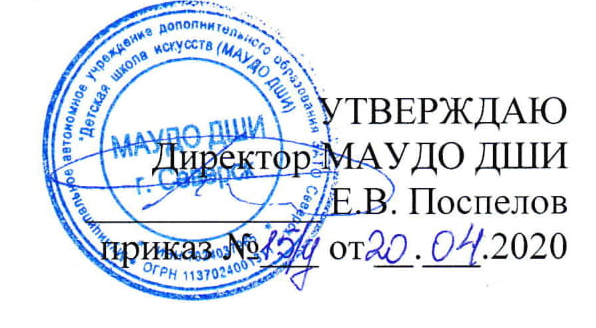 ДОПОЛНИТЕЛЬНАЯ ПРЕДПРОФЕССИОНАЛЬНАЯ ПРОГРАММАВ ОБЛАСТИ МУЗЫКАЛЬНОГО ИСКУССТВА«ДУХОВЫЕ И УДАРНЫЕ ИНСТРУМЕНТЫ»Срок обучения 5(6); 8(9) летЗАТО Северск, 20201. Пояснительная записка1.1. ВведениеДополнительная предпрофессиональная  программа в области музыкального искусства «Духовые и ударные инструменты» разработана Муниципальным автономным учреждением дополнительного образования ЗАТО Северск «Детская школа искусств»  (далее – МАУДО ДШИ) на основе федеральных государственных требований (далее – ФГТ)  к минимуму содержания, структуре и условиям реализации дополнительной  предпрофессиональной  программы  в  области  музыкального  искусства  «Духовые и ударные инструменты», утвержденных  Приказом  Министерства  культуры  Российской Федерации  от  12  марта  2012  г.  №  163  «Об  утверждении  федеральных государственных  требований  к  минимуму  содержания,  структуре  и условиям  реализации  дополнительной  предпрофессиональной общеобразовательной  программы  в  области  музыкального  искусства «Духовые и ударные инструменты» и сроку обучения по данной программе. Дополнительная предпрофессиональная программа в области музыкального искусства «Духовые и ударные инструменты» направлена на: - выявление одаренных детей в области музыкального искусства в раннем детском возрасте; - создание условий для художественного образования, эстетического воспитания, духовно-нравственного развития детей; - приобретение детьми знаний, умений и навыков игры на духовых или ударных инструментах, позволяющих исполнять музыкальные произведения в соответствии с необходимым уровнем музыкальной грамотности и стилевыми традициями; - воспитание у детей культуры сольного и ансамблевого музицирования; - приобщение детей к коллективному музицированию, исполнительским традициям оркестрового творчества;- приобретение детьми опыта творческой деятельности; - овладение детьми духовными и культурными ценностями народов мира; - подготовку одаренных детей к поступлению в образовательные учреждения, реализующие основные профессиональные образовательные программы в области музыкального искусства. Дополнительная предпрофессиональная программа в области музыкального искусства «Духовые и ударные инструменты» разработана с учетом обеспечения преемственности программы «Духовые и ударные инструменты» и основных профессиональных образовательных программ среднего профессионального и высшего профессионального образования в области музыкального искусства, сохранения единства образовательного пространства Российской Федерации в сфере культуры и искусства. 1.2. ЦелиОсновными целями дополнительной предпрофессиональной программы в области музыкального искусства «Духовые и ударные инструменты» являются: - воспитание и развитие у обучающихся личностных качеств, позволяющих уважать и принимать духовные и культурные ценности разных народов; - формирование у обучающихся эстетических взглядов, нравственных установок и потребности общения с духовными ценностями; - формирование умения у обучающихся самостоятельно воспринимать и оценивать культурные ценности; - воспитание детей в творческой атмосфере, обстановке доброжелательности, эмоционально-нравственной отзывчивости, а также профессиональной требовательности; - формирование у одаренных детей комплекса знаний, умений и навыков, позволяющих в дальнейшем осваивать основные профессиональные образовательные программы в области музыкального искусства; - выработка у обучающихся личностных качеств, способствующих освоению в соответствии с программными требованиями учебной информации, приобретению навыков творческой деятельности, умению планировать свою домашнюю работу, осуществлению самостоятельного контроля за своей учебной деятельностью, умению давать объективную оценку своему труду; - формирование навыков взаимодействия с преподавателями, концертмейстерами и обучающимися в образовательном процессе, уважительного отношения к иному мнению и художественно-эстетическим взглядам, пониманию причин успеха/неуспеха собственной учебной деятельности, определению наиболее эффективных способов достижения результата. 1.3 Условия реализации программы 1.3.1. Сроки освоения программы Срок освоения дополнительной предпрофессиональной программы в области музыкального искусства «Духовые и ударные инструменты» для детей, поступивших в МАУДО ДШИ в первый класс в возрасте с шести лет шести месяцев до девяти лет, составляет 8 лет. Для детей, поступивших в МАУДО ДШИ в первый класс в возрасте с десяти до двенадцати лет срок освоения дополнительной предпрофессиональной программы в области музыкального искусства «Духовые и ударные инструменты»  составляет 5  лет.  Срок освоения программы «Духовые и ударные инструменты» для детей не закончивших освоение образовательной программы основного общего образования или среднего (полного) общего образования и планирующих поступление в образовательные учреждения, реализующие основные профессиональные образовательные программы в области музыкального искусства, может быть увеличен на один год. МАУДО ДШИ имеет право реализовывать образовательную программу «Духовые и ударные инструменты» в сокращенные сроки, а также по индивидуальным учебным планам с учетом ФГТ. 1.3.2 Прием и отбор обучающихся При приеме на обучение по дополнительной предпрофессиональной программе в области музыкального искусства «Духовые и ударные инструменты» МАУДО ДШИ проводит отбор детей с целью выявления их творческих способностей. Отбор детей проводится в форме творческих заданий, позволяющих определить наличие музыкальных способностей – слуха, ритма, памяти. Дополнительно поступающий может исполнить самостоятельно подготовленные музыкальные произведения.В выпускные классы поступление обучающихся не предусмотрено.1.3.3 Продолжительность учебного года Продолжительность учебного года с первого по седьмой классы составляет 39 недель, в восьмом классе – 40 недель. Продолжительность учебных занятий в первом классе составляет 32 недели, со второго по восьмой классы –  33 недели. При реализации программы «Духовые и ударные инструменты» с дополнительным годом обучения продолжительность учебного года в восьмом классе составляет 39 недель, в девятом классе – 40 недель, продолжительность учебных занятий в девятом классе составляет 33 недели. При реализации программы «Духовые и ударные инструменты» со сроком обучения 5 лет продолжительность учебного года с первого по четвертый классы составляет 39 недель, в пятом классе – 40 недель. Продолжительность учебных занятий с первого по пятый классы составляет 33 недели. При реализации программы «Духовые и ударные инструменты» с дополнительным годом обучения продолжительность учебного года в пятом классе составляет 39 недель, в шестом классе – 40 недель, продолжительность учебных занятий в шестом классе составляет 33 недели. (См. график учебного процесса).С первого по девятый классы в течение учебного года предусматриваются каникулы в объеме не менее 4 недель, в первом классе устанавливаются дополнительные недельные каникулы. Летние каникулы устанавливаются в объеме 13 недель, за исключением последнего года обучения. Осенние, зимние, весенние каникулы проводятся в сроки, установленные при реализации основных образовательных программ начального общего и основного общего образования. 1.3.4. Организация учебного года Учебные предметы учебного плана и проведение консультаций осуществляется в форме индивидуальных занятий, мелкогрупповых занятий (численностью от 4 до 10 человек, по ансамблевым учебным предметам — от 2-х человек), групповых занятий (численностью от 11 человек). Внеаудиторная (самостоятельная) работа обучающихся сопровождается методическим обеспечением и обоснованием времени, затрачиваемого на ее выполнение по каждому учебному предмету. Внеаудиторная работа может быть использована на выполнение домашнего задания учащимися, посещение ими учреждений культуры (филармоний, театров, концертных залов, музеев и др.), участие учащихся в творческих мероприятиях и просветительской деятельности МАУДО ДШИ. Выполнение обучающимся домашнего задания контролируется преподавателем и обеспечивается учебниками, учебно-методическими и нотными изданиями, хрестоматиями, клавирами, конспектами лекций, аудио- и видеоматериалами в соответствии с программными требованиями по каждому учебному предмету. Рекомендуемые учебные издания: художественный материал по программе, сборники произведений, гамм, упражнений, этюдов, музыкальные словари, энциклопедии. Реализация программы  обеспечивается доступом каждого обучающегося к библиотечным фондам и фондам фонотеки, аудио- и видеозаписей, формируемым по полному перечню учебных предметов учебного плана. Во время самостоятельной работы учащиеся могут быть обеспечены доступом к сети Интернет. Библиотечный фонд МАУДО ДШИ составляет 42 399 экземпляров, в том числе поступившие за последние 5 лет. Библиотечный фонд МАУДО ДШИ укомплектован печатными, электронными изданиями основной и дополнительной учебной и учебно – методической литературой по всем учебным предметам, изданиями музыкальных произведений, специальными хрестоматийными изданиями, партитурами, клавирами оперных, хоровых и оркестровых произведений, книгами и брошюрами в объеме, соответствующем требованиям программы «Духовые и ударные инструменты».  Основной учебной литературой по учебным предметам предметной области «Теория и история музыки» обеспечивается каждый учащийся. Библиотечный фонд помимо учебной литературы включает официальные, справочно-библиографические и периодические издания в расчете 1–2 экземпляра на каждые 100 обучающихся. Дополнительные источники: поисковые системы, сайты Интернета, сайты издательств. Реализация программы «Духовые и ударные инструменты» обеспечивается консультациями для учащихся, которые проводятся с целью подготовки обучающихся к контрольным урокам, зачетам, экзаменам, творческим конкурсам и другим мероприятиям по усмотрению МАУДО ДШИ. Консультации проводятся с целью подготовки обучающихся к контрольным урокам, зачетам, экзаменам, творческим конкурсам и другим мероприятиям по усмотрению МАУДО ДШИ. Консультации могут проводиться рассредоточено или в счет резерва учебного времени в следующем объеме: 196 часов при реализации ОП со сроком обучения 8 лет и 234 часа с дополнительным годом обучения; 148 часов при реализации программы со сроком обучения 5 лет и 186 часов с дополнительным годом обучения. Резерв учебного времени можно использовать и после окончания промежуточной аттестации (экзаменационной) с целью обеспечения самостоятельной работой обучающихся на период летних каникул. (см. учебный план).1.3.5 Оценка качества реализации программы. Формы и условия проведения контроляОценка качества реализации дополнительной предпрофессиональной программы в области музыкального искусства «Духовые и ударные инструменты» включает в себя текущий контроль успеваемости, промежуточную и итоговую аттестацию обучающихся. В качестве средств текущего контроля успеваемости МАУДО ДШИ могут использоваться контрольные работы, устные опросы, письменные работы, тестирование, академические концерты, прослушивания, технические зачеты. Текущий контроль успеваемости учащихся проводится в счет аудиторного времени, предусмотренного на учебный предмет. Промежуточная аттестация проводится в форме контрольных уроков, зачетов и экзаменов. Контрольные уроки, зачёты и экзамены могут проходить в виде технических зачетов, академических концертов, исполнения концертных программ, письменных работ и устных опросов. Контрольные уроки и зачеты в рамках промежуточной аттестации проводятся на завершающих полугодие учебных занятиях в счет аудиторного времени, предусмотренного на учебный предмет. Экзамены проводятся за пределами аудиторных учебных занятий. По завершении изучения учебных предметов по итогам промежуточной аттестации обучающимся выставляется оценка, которая заносится в свидетельство об окончании МАУДО ДШИ. Содержание промежуточной аттестации и условия ее проведения разрабатываются МАУДО ДШИ самостоятельно на основании ФГТ. МАУДО ДШИ разрабатываются критерии оценок промежуточной аттестации и текущего контроля успеваемости учащихся. Для аттестации обучающихся созданы фонды оценочных средств, включающие типовые задания, контрольные работы, тесты и методы контроля, позволяющие оценить приобретенные знания, умения и навыки. Фонды оценочных средств соответствуют целям и задачам программы «Духовые и ударные инструменты» и её учебному плану. Фонды оценочных средств призваны обеспечивать оценку качества приобретенных выпускниками знаний, умений, навыков и степень готовности выпускников к возможному продолжению профессионального образования в области музыкального искусства. По окончании четверти, полугодий учебного года оценки выставляются по каждому учебному предмету. Требования к содержанию итоговой аттестации обучающихся определяются МАУДО ДШИ на основании ФГТ. Итоговая аттестация проводится в форме выпускных экзаменов: 1. Специальность2. Сольфеджио3. Музыкальная литература По итогам выпускного экзамена выставляется оценка «отлично», «хорошо», «удовлетворительно», «неудовлетворительно». Временной интервал между выпускными экзаменами должен быть не менее трех календарных дней. Требования к выпускным экзаменам определяются МАУДО ДШИ самостоятельно. МАУДО ДШИ разработаны критерии оценок итоговой аттестации в соответствии с ФГТ. При прохождении итоговой аттестации выпускник должен продемонстрировать знания, умения и навыки в соответствии с программными требованиями, в том числе: - знание творческих биографий зарубежных и отечественных композиторов, музыкальных произведений, основных исторических периодов развития музыкального искусства во взаимосвязи с другими видами искусств; - знание творческих биографий зарубежных и отечественных композиторов, музыкальных произведений, основных исторических периодов развития музыкального искусства во взаимосвязи с другими видами искусств;- знание профессиональной терминологии, основного репертуара для духовых и ударных инструментов, различных составов ансамблей, оркестров;- достаточный технический уровень владения музыкальным инструментом для воссоздания художественного образа и стиля исполняемых произведений разных форм и жанров зарубежных и отечественных композиторов;- умение определять на слух, записывать, воспроизводить голосом аккордовые, интервальные и мелодические построения;- наличие кругозора в области музыкального искусства и культуры. 1.4. Требования к условиям реализации дополнительной предпрофессиональной программы в области музыкального искусства «Духовые и ударные инструменты»Требования к условиям реализации программы «Духовые и ударные инструменты» представляют собой систему требований к учебно-методическим, кадровым, финансовым, материально-техническим и иным условиям реализации программы «Духовые и ударные инструменты»  с целью достижения планируемых результатов освоения данной образовательной программы.С целью обеспечения высокого качества образования, его доступности, открытости, привлекательности для обучающихся, их родителей (законных представителей) и всего общества, духовно-нравственного развития, эстетического воспитания и художественного становления личности МАУДО ДШИ создает комфортную развивающую образовательную среду, обеспечивающую возможность:- выявления и развития одаренных детей в области музыкального искусства;- организации творческой деятельности учащихся путем проведения творческих мероприятий (конкурсов, фестивалей, мастер-классов, олимпиад, концертов, творческих вечеров, театрализованных представлений и др.);- организации посещений обучающимися учреждений культуры и организаций (филармоний, выставочных залов, театров, музеев и др.);- организации творческой и культурно-просветительской деятельности совместно с другими детскими школами искусств, в том числе по различным видам искусств, учреждения среднего профессионального и высшего профессионального образования, реализующими основные профессиональные образовательные программы в области музыкального искусства;- использования в образовательном процессе образовательных технологий, основанных на лучших достижениях отечественного образования в сфере культуры и искусства, а также современного развития музыкального искусства и образования;- эффективной самостоятельной работы обучающихся при поддержке педагогических работников и родителей (законных представителей) обучающихся;- построения содержания программы «Духовые и ударные инструменты» с учетом индивидуального развития детей, а также тех или иных особенностей субъекта Российской Федерации;- эффективного управления МАУДО ДШИ. 1.4.1. Учебно-методическое обеспечение учебного процесса Реализация дополнительной предпрофессиональной программы в области музыкального искусства «Духовые и ударные инструменты» обеспечивается учебно – методической документацией по всем учебным предметам. 1.4.2. Кадровый ресурс Реализация дополнительной предпрофессиональной программы в области музыкального искусства «Духовые и ударные инструменты» обеспечивается педагогическими работниками, имеющими среднее профессиональное или высшее профессиональное образование, соответствующее профилю преподаваемого учебного предмета. Доля преподавателей, имеющих высшее профессиональное образование и среднее профессиональное образование, и стаж практической работы в соответствующей профессиональной сфере более 15 последних лет составляет 70 процентов в общем числе преподавателей, обеспечивающих образовательный процесс по данной ОП. Учебный год для педагогических работников составляет 44 недели, из которых 32-33 недели – реализация аудиторных занятий, 2-3 недели – проведение консультаций и экзаменов, в остальное время деятельность педагогических работников направлена на методическую, творческую, культурно-просветительскую работу, а также освоение дополнительных профессиональных ОП. Непрерывность профессионального развития педагогических работников обеспечивается освоением дополнительных профессиональных ОП в объеме не менее 108 часов, не реже чем один раз в три года в учреждениях, имеющих лицензию на осуществление образовательной деятельности. Педагогические работники МАУДО ДШИ осуществляют  концертно-творческую и методическую работу. МАУДО ДШИ создает условия для взаимодействия с другими учреждениями, реализующими ОП в области музыкального искусства, в том числе и профессиональные, с целью обеспечения возможности восполнения недостающих кадровых ресурсов, ведения постоянной методической работы, получения консультаций по вопросам реализации программы «Духовые и ударные инструменты», использования передовых педагогических технологий. 1.4.3. Финансовые условия реализации программы Финансовые условия реализации образовательной программы «Духовые и ударные инструменты» обеспечивают  МАУДО ДШИ исполнение ФГТ. При реализации образовательной программы «Духовые и ударные инструменты» необходимо планировать работу концертмейстеров с учетом сложившихся традиций МАУДО ДШИ и методической целесообразности: - по учебному предмету «Специальность» от 60 до 100 процентов аудиторного учебного времени;- по учебному предмету «Хоровой класс» и консультациям по данному учебному предмету не менее 80 процентов от аудиторного учебного времени; - по учебному предмету «Ансамбль» - от 60 до 100 процентов аудиторного учебного времени; - «Оркестровый класс» и консультаций по данному учебному предмету – не менее 80 процентов от аудиторного учебного времени;- по учебному предмету «Ритмика» вариативной части ОП – до 100 процентов аудиторного учебного времени. 1.4.4. Материально-техническая база Материально-техническая база МАУДО ДШИ соответствует санитарным и противопожарным нормам, нормам охраны труда. МАУДО ДШИ располагает материально-технической базой для реализации программы «Духовые и ударные инструменты», обеспечивает проведение всех видов занятий, концертно-творческой деятельности обучающихся для достижения обучающимися результатов, установленных федеральными государственными требованиями.  Минимально необходимый для реализации программы учебного предмета перечень учебных аудиторий и материально-технического обеспечения включает учебные аудитории для индивидуальных, мелкогрупповых и групповых занятий. МАУДО ДШИ обеспечено наличием музыкальных инструментов (ударные инструменты, рояль, пианино, цифровое пианино, синтезатор), соответствующим оборудованием.  Учебные аудитории со звукоизоляцией имеют площадь не менее 2 м2  на одного обучающегося.Учебные аудитории для реализации учебного предмета «Специальность»Таблица 1Учебные аудитории для реализации учебного предмета «Ансамбль»Таблица 2Учебные аудитории для реализации учебного предмета «Оркестровый класс»Таблица 3Учебные аудитории для реализации учебного предмета «Фортепиано»Таблица 4Учебные аудитории для реализации учебного предмета«Хоровой класс»Таблица 5Учебные аудитории для реализации учебных предметов «Сольфеджио», «Слушание музыки», «Музыкальная литература  (зарубежная, отечественная)», «Элементарная теория музыки», «Ритмика»Таблица 6В МАУДО ДШИ 3 концертных зала с концертными роялями, звукотехническим и световым оборудованием:- корпус № 1 –  2 концертных зала  (Большой зал на 380 посадочных мест, Малый зал на 50 посадочных мест);- корпус № 2 –  1 концертный зал  (Зрительный зал на 200 посадочных мест).Концертные залыТаблица 7В МАУДО ДШИ соблюдаются своевременные  сроки  текущего  и  капитального  ремонта  учебных помещений, создаются условия для содержания, своевременного обслуживания и ремонта музыкальных инструментов. ДШИ обеспечивает выступления учебных хоровых и инструментальных коллективов  сценическими костюмами. 2. Планируемые результаты освоения обучающимися МАУДО ДШИ дополнительной предпрофессиональной программы в области музыкального искусства «Духовые и ударные инструменты»Результат освоения дополнительной предпрофессиональной программы в области музыкального искусства «Духовые и ударные инструменты» нацелен на формирование целостного художественно-эстетического развития личности и приобретение ею в процессе освоения программы музыкально-исполнительских и теоретических знаний, умений и навыков.Результатом освоения дополнительной предпрофессиональной программы в области музыкального искусства «Духовые и ударные инструменты» является приобретение обучающимися следующих знаний, умений и навыков в предметных областях: в области музыкального исполнительства: - знать художественно-эстетические, технические особенности, характерные для сольного, ансамблевого и (или) оркестрового исполнительства; - знать музыкальную терминологию; - уметь грамотно исполнять музыкальные произведения соло, в ансамбле/оркестре на духовом или ударном инструменте; - уметь самостоятельно разучивать музыкальные произведения различных жанров и стилей на духовом или ударном инструменте; - уметь самостоятельно преодолевать технические трудности при разучивании несложного музыкального произведения на духовом или ударном инструменте; - уметь создавать художественный образ при исполнении музыкального произведения на духовом или ударном инструменте;  - обладать навыками игры на фортепиано несложных музыкальных произведений различных стилей и жанров; - обладать навыками импровизации на духовом или ударном инструменте, чтения с листа несложных музыкальных произведений на духовом или ударном инструменте и на фортепиано; - обладать навыками подбора по слуху; - обладать первичными навыками в области теоретического анализа исполняемых произведений; - обладать навыками публичных выступлений сольных, ансамблевых, оркестровых.В области теории и истории музыки: - знать музыкальную грамоту; - знать основные этапы жизненного и творческого пути отечественных и зарубежных композиторов, а также созданных ими музыкальных произведений; - обладать первичными знаниями в области строения классических музыкальных форм;- уметь использовать полученные теоретические знания при исполнительстве музыкальных произведений на духовом или ударном инструменте, фортепиано; - уметь осмысливать музыкальные произведения и события путем изложения в письменной форме, в форме ведения бесед, дискуссий; - обладать навыками восприятия музыкальных произведений различных стилей и жанров, созданных в разные исторические периоды. - обладать навыками восприятия элементов музыкального языка; - обладать навыками анализа музыкального произведения; - обладать навыками записи музыкального текста по слуху; - обладать навыками вокального исполнения музыкального текста; - обладать первичными навыками и умениями по сочинению музыкального текста.Результатом освоения программы «Духовые и ударные инструменты» с дополнительным годом обучения является приобретение обучающимися следующих знаний, умений и навыков в предметных областях:в области музыкального исполнительства:- знания основного репертуара для духового или ударного инструмента (инструментов оркестра);- знания ансамблевого и оркестрового репертуара для духовых или ударных инструментов, в том числе инструментов оркестра;- знания различных исполнительских интерпретаций музыкальных произведений;- умения исполнять музыкальные произведения соло, в ансамбле и (или) оркестре на достаточном художественном уровне в соответствии со стилевыми особенностями. В области теории и истории музыки:- первичные знания в области основных эстетических и стилевых направлений в области музыкального, изобразительного, театрального и киноискусства;- первичные знания и умения в области элементарной теории музыки (знания основных элементов музыкального языка, принципов строения музыкальной ткани, типов изложения музыкального материала, умения осуществлять построение интервалов и аккордов, группировку длительностей, транспозицию заданного музыкального материала);- умения осуществлять элементарный анализ нотного текста с объяснением роли выразительных средств в контексте музыкального произведения;- навыков сочинения и импровизации музыкального текста;- навыков восприятия современной музыки.В результате освоения программы «Духовые и ударные инструменты» по учебным предметам обязательной части учащиеся должны демонстрировать следующие компетенции:Специальность:- наличие у обучающегося интереса к музыкальному искусству, самостоятельному музыкальному исполнительству;- сформированный комплекс исполнительских знаний, умений и навыков, позволяющий использовать многообразные возможности духового или ударного инструмента для достижения наиболее убедительной интерпретации авторского текста, самостоятельно накапливать репертуар из музыкальных произведений различных эпох, стилей, направлений, жанров и форм;- знание репертуара для духового или ударного инструмента (инструментов духового оркестра), включающего произведения разных стилей и жанров (полифонические произведения, сонаты, концерты, пьесы, этюды, инструментальные миниатюры) в соответствии с программными требованиями;- знание репертуара оркестра;- знание художественно-исполнительских возможностей духового или ударного инструмента;- знание профессиональной терминологии;- наличие умений по чтению с листа музыкальных произведений;- навыки по воспитанию слухового контроля, умению управлять процессом исполнения музыкального произведения;- навыки по использованию музыкально-исполнительских средств выразительности, выполнению анализа исполняемых произведений, владению различными видами техники исполнительства, использованию художественно оправданных технических приемов;- наличие творческой инициативы, сформированных представлений о методике разучивания музыкальных произведений и приемах работы над исполнительскими трудностями;- наличие музыкальной памяти, развитого мелодического, ладогармонического, тембрового слуха;- наличие навыков репетиционно-концертной работы в качестве солиста.Ансамбль:- сформированный комплекс умений и навыков в области коллективного творчества – ансамблевого исполнительства, позволяющий демонстрировать в ансамблевой игре единство исполнительских намерений и реализацию исполнительского замысла;- знание ансамблевого репертуара (музыкальных произведений, созданных для различных инструментальных составов) из произведений отечественных и зарубежных композиторов, способствующее формированию способности к коллективному исполнительству;- знание основных направлений камерно-ансамблевой музыки – эпохи барокко, в том числе сочинений И.С. Баха, венской классики, романтизма, русской музыки XIX века, отечественной и зарубежной музыки XX века;- навыки по решению музыкально-исполнительских задач ансамблевого исполнительства, обусловленные художественным содержанием и особенностями формы, жанра и стиля музыкального произведения.Фортепиано:- знание инструментальных и художественных особенностей и возможностей фортепиано;- знание в соответствии с программными требованиями музыкальных произведений, написанных для фортепиано зарубежными и отечественными композиторами;- владение основными видами фортепианной техники, использование художественно оправданных технических приемов, позволяющих создавать художественный образ, соответствующий авторскому замыслу.Хоровой класс:- знание начальных основ хорового искусства, вокально-хоровых особенностей хоровых партитур, художественно-исполнительских возможностей хорового коллектива;- умение передавать авторский замысел музыкального произведения с помощью органического сочетания слова и музыки;- навыки коллективного хорового исполнительского творчества;- сформированные практические навыки исполнения авторских, народных хоровых и вокальных ансамблевых произведений отечественной и зарубежной музыки, в том числе хоровых произведений для детей;- наличие практических навыков исполнения партий в составе вокального ансамбля и хорового коллектива.Сольфеджио:- сформированный комплекс знаний, умений и навыков, отражающий наличие у учащегося развитого музыкального слуха и памяти, чувства ритма, художественного вкуса, знания музыкальных стилей, способствующих творческой самостоятельности, в том числе:- знание профессиональной музыкальной терминологии;- умение сольфеджировать одноголосные, двухголосные музыкальные примеры, записывать музыкальные построения средней трудности с использованием навыков слухового анализа, слышать и анализировать аккордовые и интервальные цепочки;- умение импровизировать на заданные музыкальные темы или ритмические построения;- навыки владения элементами музыкального языка (исполнение на инструменте, запись по слуху и т.п.).Слушание музыки:- наличие первоначальных знаний о музыке, как виде искусства, ее основных составляющих, в том числе о музыкальных инструментах, исполнительских коллективах (хоровых, оркестровых), основных жанрах;- способность проявлять эмоциональное сопереживание в процессе восприятия музыкального произведения;- умение проанализировать и рассказать о своем впечатлении от прослушанного музыкального произведения, провести ассоциативные связи с фактами своего жизненного опыта или произведениями других видов искусств.
Музыкальная литература (зарубежная, отечественная):- первичные знания о роли и значении музыкального искусства в системе культуры, духовно-нравственном развитии человека;- знание творческих биографий зарубежных и отечественных композиторов согласно программным требованиям;- знание в соответствии с программными требованиями музыкальных произведений зарубежных и отечественных композиторов различных исторических периодов, стилей, жанров и форм от эпохи барокко до современности;- умение исполнять на музыкальном инструменте тематический материал пройденных музыкальных произведений;- навыки по выполнению теоретического анализа музыкального произведения – формы, стилевых особенностей, жанровых черт, фактурных, метроритмических, ладовых особенностей;- знание основных исторических периодов развития зарубежного и отечественного музыкального искусства во взаимосвязи с другими видами искусств (изобразительного, театрального, киноискусства, литературы), основные стилистические направления, жанры;- знание особенностей национальных традиций, фольклорных истоков музыки;- знание профессиональной музыкальной терминологии;- сформированные основы эстетических взглядов, художественного вкуса, пробуждение интереса к музыкальному искусству и музыкальной деятельности;- умение в устной и письменной форме излагать свои мысли о творчестве композиторов;- умение определять на слух фрагменты того или иного изученного музыкального произведения;- навыки по восприятию музыкального произведения, умение выражать его понимание и свое к нему отношение, обнаруживать ассоциативные связи с другими видами искусств.Элементарная теория музыки:- знание основных элементов музыкального языка, понятий: звукоряд, лад, интервалы, аккорды,  диатоника, хроматизм, отклонение, модуляция;- первичные знания о строении музыкальной ткани, типах изложения музыкального материала;- умение осуществлять элементарный анализ нотного текста с объяснением роли выразительных средств в контексте музыкального произведения;- наличие первичных навыков по анализу музыкальной ткани с точки зрения ладовой системы, особенностей звукоряда (использования диатонических или хроматических ладов, отклонений и др.), фактурного изложения материала (типов фактур).3. Учебный планУчебный план дополнительной предпрофессиональной программы в области музыкального искусства «Духовые и ударные инструменты» предусматривает следующие предметные области: музыкальное исполнительство, теория и история музыки. Разделы: консультации, промежуточная аттестация, итоговая аттестация. Предметные области имеют обязательную и вариативную части, которые состоят из учебных предметов. При реализации программы «Духовые и ударные инструменты» со сроком обучения 8 лет общий объем аудиторной учебной нагрузки обязательной части составляет 1775 часов, в том числе по предметным областям (ПО), учебным предметам (УП): ПО.01. Музыкальное исполнительство: УП.01. Специальность – 559 часовУП.02. Ансамбль – 165 часов УП 03. Фортепиано – 99 часов УП.04. Хоровой класс – 98 часовПО.02. Теория и история музыки:УП.01. Сольфеджио – 378,5 часаУП.02. Слушание музыки – 98 часовУП.03. Музыкальная литература (зарубежная, отечественная) – 181,5 часаКонсультации – 196 часовПри реализации программы «Духовые и ударные инструменты» со сроком обучения 5 лет общий объем аудиторной учебной нагрузки обязательной части составляет 1187,5 часов, в том числе по предметным областям (ПО), учебным предметам (УП): ПО.01.Музыкальное исполнительство: УП.01.Специальность – 363 часаУП.02.Ансамбль – 132 часа УП 03.Фортепиано – 82,5 часа УП.04.Хоровой класс – 33 часаПО.02.Теория и история музыки:УП.01.Сольфеджио – 247,5 часаУП.02.Музыкальная литература (зарубежная, отечественная) – 181,5 часаКонсультации – 148 часовПри реализации программы «Духовые и ударные инструменты» дополнительного года обучения 6(9) класс общий объем аудиторной учебной нагрузки обязательной части составляет 310,5 часа, в том числе по предметным областям (ПО), учебным предметам (УП): ПО.01.Музыкальное исполнительство: УП.01.Специальность – 82,5 часаУП.02.Ансамбль – 66 часов ПО.02.Теория и история музыки:УП.01.Сольфеджио – 49,5 часовУП.02.Музыкальная литература (зарубежная, отечественная) – 49,5 часовУП.03 Элементарная теория музыки – 33 часаКонсультации – 30 часовВариативная часть дает возможность расширения и углубления подготовки учащихся, определяемой содержанием обязательной части ОП, получения учащимися дополнительных знаний, умений и навыков. Учебные предметы вариативной части определяются МАУДО ДШИ. Объем времени вариативной части, (также предусматриваемый МАУДО ДШИ) на занятия обучающихся с присутствием преподавателя, может составлять до 40 процентов от объема времени предметных областей обязательной части, предусмотренного на аудиторные занятия. При формировании МАУДО ДШИ вариативной части, а также введении в данный раздел занятий учитываются традиции подготовки кадров в области музыкального искусства, а также имеющиеся финансовые ресурсы, предусмотренные на оплату труда педагогических работников. При реализации учебных предметов обязательной и вариативной частей предусматривается объем времени на самостоятельную работу обучающихся. Объем времени на самостоятельную работу обучающихся по каждому учебному предмету определяется с учетом сложившихся педагогических традиций и методической целесообразности. Объем максимальной учебной нагрузки обучающихся не превышает 26 часов в неделю. Аудиторная учебная нагрузка по всем учебным предметам учебного плана не превышает 14 часов в неделю (без учета времени, предусмотренного учебным планом на консультации, затрат времени на контрольные уроки, зачеты и экзамены, а также участия обучающихся в концертно-творческих мероприятиях). 4. Перечень программ учебных предметов по дополнительной предпрофессиональной программе в области музыкального искусства «Духовые и ударные инструменты»Программы учебных предметов обязательной части ПО.01.«Музыкальное исполнительство»: 1. Программа учебного предмета «Специальность». 2. Программа учебного предмета «Ансамбль» .3. Программа учебного предмета «Фортепиано». 4. Программа учебного предмета «Хоровой класс». Программы учебных предметов обязательной части ПО.02. «Теория и история музыки»: 1. Программа учебного предмета «Сольфеджио». 2. Программа учебного предмета «Слушание музыки». 3. Программа учебного предмета «Музыкальная литература (зарубежная, отечественная)». Программы учебных предметов вариативной части В.00. «Вариативная часть»: 1. Программа учебного предмета «Ритмика». 2. Программа учебного предмета «Специальность». 3. Программа учебного предмета «Сольфеджио». 4. Программа учебного предмета «Элементарная теория музыки». 5. Программа учебного предмета «Ансамбль».6. Программа учебного предмета «Оркестровый класс»/ «Хоровой класс».7. Программа учебного предмета «Хоровой класс».5. Система и критерии оценок промежуточной и итоговой аттестации результатов освоения  обучающимися дополнительной предпрофессиональной Программы в области музыкального искусства «Духовые и ударные инструменты»Оценка качества реализации дополнительной предпрофессиональной программы в области музыкального искусства «Духовые и ударные инструменты» включает в себя текущий контроль успеваемости, промежуточную и итоговую аттестацию обучающихся. В качестве средств текущего контроля успеваемости могут использоваться контрольные работы, устные опросы, письменные работы, тестирование, академические концерты, прослушивания, технические зачеты. Текущий контроль успеваемости обучающихся проводится в счет аудиторного времени, предусмотренного на учебный предмет. Промежуточная аттестация проводится в форме контрольных уроков, зачетов и экзаменов. Контрольные уроки, зачёты и экзамены могут проходить в виде технических зачетов, академических концертов, исполнения концертных программ, письменных работ и устных опросов. Контрольные уроки и зачеты в рамках промежуточной аттестации проводятся на завершающих полугодие учебных занятиях в счет аудиторного времени, предусмотренного на учебный предмет. Экзамены проводятся за пределами аудиторных учебных занятий. По завершении изучения учебных предметов по итогам промежуточной аттестации учащимся выставляется оценка, которая заносится в свидетельство об окончании МАУДО ДШИ. Система оценок в рамках промежуточной аттестации предполагает пятибалльную шкалу с использованием плюсов и минусов:  «5»; «5-»; «4+»; «4»; «4-»; «3+»; «3»; «3-»; «2» Система оценок в рамках итоговой аттестации предполагает пятибалльную шкалу в абсолютном значении: «5» – «отлично»; «4» – «хорошо»; «3» – «удовлетворительно»; «2» – «неудовлетворительно». Музыкальное исполнительство Таблица 8Теория и история музыки Сольфеджио Таблица 9Музыкальная литература, слушание музыкиТаблица 10Элементарная теория музыкиТаблица 11Ритмика Таблица 12Программы учебных предметовдополнительной предпрофессиональной программы  в области музыкального искусства «Духовые и ударные инструменты»Таблица 136. ПРОГРАММА ТВОРЧЕСКОЙ, МЕТОДИЧЕСКОЙ И КУЛЬТУРНО- ПРОСВЕТИТЕЛЬСКОЙ ДЕЯТЕЛЬНОСТИРеализация ДПП  «ДУХОВЫЕ И УДАРНЫЕ ИНСТРУМЕНТЫ» предусматривает разработку и выполнение программы (планов) творческой, методической, просветительской деятельности, которые утверждаются директором МАУДО ДШИ. Данные виды деятельности являются неотъемлемой составляющей образовательного процесса и определяют высокий статус детской школы  искусств как культурно-образовательного центра.Данные виды деятельности определяются следующим образом.Творческая деятельность – создание, воплощение и интерпретация художественных образов посредством проведения творческих мероприятий (конкурсов, фестивалей, концертов, мастер-классов, творческих вечеров, олимпиад, выставок, театрализованных представлений и др.) с участием обучающихся и педагогических работников детской школы искусств. Творческая деятельность может осуществляться как самой детской школой искусств, так и с привлечением профессиональных образовательных организаций и образовательных организаций высшего образования, а также учреждений культуры.МАУДО ДШИ обеспечивает участие обучающихся в конкурсах, фестивалях, олимпиадах, выставках, мастер-классах, творческих школах, смотрах и других мероприятиях, организуемых как в самой детской школе искусств, так и за ее пределами с учетом мнения преподавателей, которые определяют наиболее эффективный путь развития творческих способностей обучающихся.Творческая деятельность.Цели:выявление одаренных детей в раннем возрасте;создание условий для художественного образования, эстетического, духовно-нравственного развития детей;приобретение детьми опыта творческой деятельности;овладение детьми духовными и культурными ценностями своей Родины,  народов мира;подготовку одаренных детей к поступлению в образовательные учреждения, реализующие профессиональные образовательные программы в области изобразительного искусства.Задачи:воспитать и развить у обучающихся личностные качества, позволяющие уважать и принимать духовные и культурные ценности разных народов;сформировать у обучающихся эстетические взгляды, нравственные установки и потребности общения с духовными ценностями;сформировать умения у обучающихся самостоятельно воспринимать и оценивать культурные ценности;воспитать детей в творческой атмосфере, обстановке доброжелательности, эмоционально-нравственной отзывчивости, а также профессиональной требовательности;сформировать у одаренных детей комплекс знаний, умений и навыков, позволяющих в дальнейшем осваивать основные профессиональные образовательные программы;выработать у обучающихся личностные качества, способствующие освоению в соответствии с программными требованиями учебной информации, приобрести навыки творческой деятельности; уметь планировать свою домашнюю работу; осуществлять самостоятельный контроль за своей учебной деятельностью, уметь давать объективную оценку своему труду; сформировать навыки взаимодействия с преподавателями и обучающимися в образовательном процессе, уважительного отношения к иному мнению и художественно-эстетическим взглядам; понимать причины успеха и неуспеха собственной учебной деятельности; определению наиболее эффективных способов достижения результата;выявлять одаренных детей в области искусств в раннем возрасте и подготовку одаренных детей к поступлению в образовательные учреждения, реализующие основные профессиональные образовательные программы.Организация творческой деятельности обучающихся осуществляется путем проведения творческих мероприятий: выставок, конкурсов, фестивалей, мастер-классов, олимпиад, творческих встреч и т.д;Обучающиеся школы постоянные участники  и победители конкурсов и фестивалей  разного уровня, таких как Московский Международный конкурс пианистов Владимира Крайнева, Международный конкурс имени П.И.Чайковского, Областной конкурс исполнителей на народных инструментах, XX Областной открытый фестиваль-конкурс юных исполнителей произведений польских композиторов имени Ф.Шопена «Прелюдия», Межрегиональный конкурс исполнителей на оркестровых инструментах «Музыкальный фейерверк», Всероссийский конкурс исполнителей на народных инструментах им. В.Т. Феоктистова, Всероссийский конкурс учащихся оркестровых отделений ДШИ  городов Росатома, Областная олимпиада «Территория творчества – начало», Международный конкурс-фестиваль «Планета талантов», Международный конкурс детского театрального творчества «Петрушка», Международный фестиваль-конкурс детского и юношеского творчества «Казанские узоры», Петербургский Всероссийский фестиваль детских музыкальных театров «Сны, где сказка живет!..», Всероссийского хорового фестиваля, Международный фестиваль-конкурс «Классическая гитара в Аше», Областной конкурс детских и юношеских театральных  коллективов, Всероссийский конкурс «Золотые ступени», Хореографическое искусство, Межрегиональный конкурс народного танца «Сибирская круговерть», Международный фестиваль-конкурс детских любительских театров кукол «Кукла в детских руках» и многих других.В МАУДО ДШИ организованы учебно-творческие коллективы:Культурно-просветительская деятельностьПросветительская деятельность – приобщение граждан страны к ценностям культуры через различные формы детского творчества, популяризация художественного образования среди населения, проведение для обучающихся МАУДО ДШИ комплекса мероприятий с целью их художественно-эстетического воспитания и образования, в том числе посещение учреждений культуры – театров, выставочных залов, филармоний, музеев и других. Просветительство – одна из форм распространения знаний, наиболее доступная самому широкому кругу слушателей и зрителей. Особенностью просветительской деятельности МАУДО ДШИ является ее направленность на различные категории слушателей и зрителей. При этом в просветительской деятельности определена особая роль обучающихся – как носителей культурных традиций и просветительских идей (путем участия в многочисленных фестивальных, выставочных мероприятиях) - с одной стороны, и как субъектов образовательного процесса, получающих в процессе освоения образовательной программы новые знания, - с другой стороны.Просветительство является одним из значимых, необходимых для социума видов деятельности ДШИ. Основой культурно-просветительной работы МАУДО ДШИ является творчество ее обучающихся и преподавателей.МАУДО ДШИ  является постоянным организатором  крупных  мероприятий на территории Томской области. В  областных конкурсах «Юный пианист» и в «Олимпиаде по музыкально-теоретическим дисциплинам» принимают участие почти 1000 обучающихся школ искусств и музыкальных школ. Областной фестиваль-конкурс детского и юношеского творчества «Палитра талантов», объединяющий в себе 3 конкурса: «Театральный фейерверк» «Танцевальная мозаика» и «Музыкальная капель», является на сегодняшний день крупнейшим детским творческим конкурсом в Томской области. Значительной частью культурно-просветительной и методической работы является организация школьных конкурсов, концертов, выставок в стенах школы.  Эти мероприятия дают возможность не только представить современную художественную культуру города  и области, обучающихся и педагогических работников МАУДО ДШИ, но и организовать уроки-экскурсии для обучающихся, чтобы изучать ее. Главная установка ДШИ – соединение теории и практики на разных уровнях: изучения, преподавания, творчества обучающихся. Ежегодно в ДШИ для обучающихся общеобразовательных школ и воспитанников детских садов проводится Филармония школьника. Каждое заседание знакомит участников филармонии с творчеством русских, советских и зарубежных композиторов, музыкальными инструментами, новыми течениями в искусстве. Детское творчество лучше для восприятия сверстниками и чаще заинтересовывает и побуждает детей и подростков самим начать заниматься любым видом творчества. Методическая деятельностьМетодическая деятельность в детской школе искусств направлена на сохранение и развитие лучших традиций отечественной школы художественного образования, изучение, обобщение, освоение и передачу педагогического опыта, обеспечивающего качественную реализацию дополнительных предпрофессиональных программ в области искусств.Требования современного образования (открытость и доступность информации, использование новых технологий), введение ФГТ (уровень готовности преподавателей к реализации ДПП) требуют активизации  деятельности по  методическому  сопровождению  образовательного процесса (обучения, воспитания, развития, социализации ребёнка), совершенствования методической работы, выведение её на  новый качественный уровень. При реализации образовательных программ в области  искусств  в  МАУДО ДШИ осуществляется методическая работа, направленная на совершенствование образовательного процесса (в том числе – образовательных программ, форм и  методов  обучения)  с  учетом  развития  творческой  индивидуальности обучающегося, а  также  мастерства  педагогических  работников. С этой целью в школе создан Методический совет. Требования к методической работе,  порядок  оценки  ее  результатов  определяются  Уставом  МАУДО ДШИ. Реализация образовательных программ в области искусств обеспечивается учебно-методической  документацией  по  всем  учебным  предметам.  В образовательном  процессе  используются  учебники,  учебно-методические пособия, хрестоматии, нотные издания, аудио-, видеоматериалы и другие учебно-методические  материалы,  перечень  которых  содержится  в программах учебных предметов.Педагогические  работники  обеспечивают  высокую  эффективность образовательного  процесса,  систематически  занимаясь  повышением своей  квалификации  на  курсах  КПК,  участвуя  в  областных, межрегиональных, всероссийских конференциях, семинарах, мастер-классах.Осуществляют  творческую  и  методическую  работу,  направленную  на  улучшение  качества  методической  подготовки,  что  дает  возможность  ликвидировать  затруднения при подготовке аттестационных материалов (итогового заключения,  портфолио и др.), конкурсных документов, отчётов.Перед методической службой МАУДО ДШИ  поставлена цель:  непрерывное совершенствование профессиональной компетенции  педагогических работников МАУДО ДШИ как условие обеспечения повышения качества  образовательного процесса и развития в условиях модернизации образования.Методическая деятельность в МАУДО ДШИ имеет следующее содержание:разработка и совершенствование образовательной программы;организация работы методической службы детской школы искусств, отделов и иных аналогичных структур по обмену и распространению лучшего педагогического опыта;разработка локальных нормативных актов, регламентирующих организацию образовательного процесса, создание программно-методических комплексов, обеспечивающих учебный процесс;оказание методической помощи и поддержки педагогическим работникам, в том числе в подготовке к аттестации; организация методических мероприятий как внутри детской школы искусств, так и за ее пределами (конференций, семинаров, практикумов, круглых столов, мастер-классов, открытых уроков), в том числе проводимых совместно с методическими центрами города Москвы, другими образовательными организациями (детскими школами искусств, профессиональными образовательными организациями, организациями высшего образования); контроль и оценка качества программно-методической документации, организация экспертизы (рецензирования) и подготовка программно-методической документации к утверждению;анализ и оценка мероприятий по обновлению содержания образования, инновационных форм, методов, приемов, средств обучения;обеспечение педагогических работников информацией, необходимой для решения профессиональных задач и самообразования.В соответствии с поставленными целями и задачами методическая работа ОУ осуществляется по следующим основным направлениям:аналитическая;информационная;организационно – методическая;консультационная;методическое обеспечение инновационных процессов;аттестация педагогических и руководящих кадров;повышение квалификации педагогических и руководящих кадров.С целью активизации  деятельности по  методическому  сопровождению образовательного  процесса,  совершенствования  методической  работы  и выведения её на  новый качественный уровень в школе успешно внедряются и реализуются  такие формы методической деятельности, как:индивидуальные:индивидуальные консультации, наставничество, самообразование, работа над личной методической (творческой) темой.коллективные:педсоветы, семинары, «круглые столы», мастер - классы, открытые уроки, сообщения и доклады.При осуществлении методической деятельности важная роль принадлежит анализу методической работы, который дает возможность контролировать и диагностировать основные принципы методической работы в ДШИ:системность и систематичность(последовательность, постепенность, непрерывность);проблемно – диагностический подход;практико – ориентированный подход;опора на традиции;опора на положительный опыт деятельности педагогических работников;индивидуальная подготовка педагогов в  сочетании с коллективными формами работы.Содержание методической работы в ДШИ ориентировано на: работу над общешкольной методической темой, представляющую реальную необходимость и профессиональный интерес;поиск, обобщение, анализ и внедрение передового педагогического и управленческого опыта в различных формах;методическое сопровождение самообразования и саморазвития педагогических работников;разработку системы мониторинга образовательного процесса в школе через внедрение тестовой диагностической базы;просветительскую деятельность и информационную поддержку педагогических работников;систему демонстрации результатов педагогических работников.Структура методической службы ДШИ:Педагогический совет  МАУДО ДШИМетодический совет  МАУДО ДШИметодические объединения: преподавателей фортепиано (Корпус №1);преподавателей фортепиано (Корпус №2);преподавателей музыкально-теоретических дисциплин;преподавателей народных инструментов (домра, балалайка);преподавателей народных инструментов (меховые инструменты, синтезатор);преподавателей народных инструментов (гитара);преподавателей народных инструментов (гитара – общеразвивающие программы);преподавателей театрального отделения;преподавателей оркестровых  инструментов (скрипка, духовые, ударные);преподавателей вокально-хорового отделения;преподавателей отделения декоративно-прикладного творчества.Методические объединения объединяют преподавателей предметников, координируют методическую работу, мастер-классы, методические выставки, работу с молодыми преподавателями и т.д.Координация деятельности  и анализ результативности методической  работы по направлениям    контролируется методическим и педагогическим  советами.Квалификация педагогических работников  ДШИ  позволяет подготовить обучающихся к поступлению в колледжи и вузы страны, раскрыть творческий потенциал обучающихся, подготовить их к творческому отношению в любой профессии.Мероприятия творческой, методической и просветительской деятельности ежегодно включаются в план работы МАУДО ДШИ.7. ПРИЛОЖЕНИЕГрафик образовательного процессаГрафик образовательного процессаГрафик образовательного процессаГрафик образовательного процессаУЧЕБНЫЙ ПЛАНпо дополнительной предпрофессиональной программев области музыкального искусства «Духовые и ударные инструменты» УЧЕБНЫЙ ПЛАНна дополнительный год обучения (9 класс)  по предпрофессиональной программев области музыкального искусства «Духовые и ударные инструменты»УЧЕБНЫЙ ПЛАНпо дополнительной предпрофессиональной программев области музыкального искусства «Духовые и ударные инструменты»Срок обучения 5 летУЧЕБНЫЙ ПЛАНна дополнительный год обучения 6 класс  по  предпрофессиональной программев области музыкального искусства «Духовые и ударные инструменты»Срок обучения 1 годУчебная аудиторияУчебная аудиторияПлощадь(м2)ОснащениеКорпус № 1№ 2435,2 - флейта;- фортепиано;- синтезатор;- комбоусилитель – 1 шт.;- музыкальный центр;- пюпитр – 6 шт.;- стол письменный;- стулья;-  учебная, нотная и учебно-методическая литература;- фонотека.Корпус № 1№ 349,9- флейта;- фортепиано;- пюпитр – 1 шт.;- стол письменный;- стулья;-  учебная, нотная и учебно-методическая литература.Корпус № 1№ 11124,3 - ксилофон;- малый барабан;- ударная установка;- конги;- треугольник;- маракасы;- джингл-стик;- тамбурин;- разноуровневые подставки для ног;- чехлы для хранения и транспортировки инструмента;- монитор – 1 шт.;- пульт;- DVD-плеер;- пюпитр – 2 шт.;- стол письменный;- стулья;-  учебная, нотная и учебно-методическая литература;- фонотека.Учебная аудиторияУчебная аудиторияПлощадь(м2)ОснащениеКорпус № 1№ 2435,2 - флейта;- фортепиано;- синтезатор;- комбоусилитель – 1 шт.;- музыкальный центр;- пюпитр – 6 шт.;- стол письменный;- стулья;-  учебная, нотная и учебно-методическая литература;- фонотека.Корпус № 1№ 11124,3 - ксилофон;- малый барабан;- ударная установка;- конги;- треугольник;- маракасы;- джингл-стик;- тамбурин;- разноуровневые подставки для ног;- чехлы для хранения и транспортировки инструмента;- монитор – 1 шт.;- пульт;- DVD-плеер;- пюпитр – 2 шт.;- стол письменный;- стулья;-  учебная, нотная и учебно-методическая литература;- фонотека.Учебная аудиторияУчебная аудиторияПлощадь(м2)ОснащениеКорпус № 1№ 2435,2 - флейта;- фортепиано;- синтезатор;- комбоусилитель – 1 шт.;- музыкальный центр;- пюпитр – 6 шт.;- стол письменный;- стулья;-  учебная, нотная и учебно-методическая литература;- фонотека.Корпус № 1№ 11124,3 - ксилофон;- малый барабан;- ударная установка;- конги;- треугольник;- маракасы;- джингл-стик;- тамбурин;- разноуровневые подставки для ног;- чехлы для хранения и транспортировки инструмента;- монитор – 1 шт.;- пульт;- DVD-плеер;- пюпитр – 2 шт.;- стол письменный;- стулья;-  учебная, нотная и учебно-методическая литература;- фонотека.Учебная аудиторияПлощадь(м2)Площадь(м2)ОснащениеКорпус № 1Корпус № 1Корпус № 1Корпус № 1№ 416,4- рояль;- пианино;- стол письменный;- стулья;-  учебная, нотная и учебно-методическая литература.- рояль;- пианино;- стол письменный;- стулья;-  учебная, нотная и учебно-методическая литература.№ 299,7- пианино – 1 шт.;- стол письменный;- стулья;- шкаф для литературы;-  учебная, нотная и учебно-методическая литература.- пианино – 1 шт.;- стол письменный;- стулья;- шкаф для литературы;-  учебная, нотная и учебно-методическая литература.№ 329,9- пианино – 1 шт.;- стол письменный;- шкаф для литературы;- стулья;-  учебная, нотная и учебно-методическая литература.- пианино – 1 шт.;- стол письменный;- шкаф для литературы;- стулья;-  учебная, нотная и учебно-методическая литература.№ 4416,6- рояль;- пианино;- стол письменный;- стулья;- шкаф для литературы;-  учебная, нотная и учебно-методическая литература.- рояль;- пианино;- стол письменный;- стулья;- шкаф для литературы;-  учебная, нотная и учебно-методическая литература.№ 4517,6- пианино – 2 шт.;- стол письменный;- стулья;- шкаф для литературы;-  учебная, нотная и учебно-методическая литература.- пианино – 2 шт.;- стол письменный;- стулья;- шкаф для литературы;-  учебная, нотная и учебно-методическая литература.№ 489,9- пианино – 1 шт.;- стол письменный;- стулья;- шкаф для литературы;-  учебная, нотная и учебно-методическая литература.- пианино – 1 шт.;- стол письменный;- стулья;- шкаф для литературы;-  учебная, нотная и учебно-методическая литература.№ 499,9- пианино – 2 шт.;- стол письменный;- стулья;- шкаф для литературы;-  учебная, нотная и учебно-методическая литература.- пианино – 2 шт.;- стол письменный;- стулья;- шкаф для литературы;-  учебная, нотная и учебно-методическая литература.№ 509,9- пианино – 2 шт.;- стол письменный;- шкаф для литературы;- стулья;-  учебная, нотная и учебно-методическая литература.- пианино – 2 шт.;- стол письменный;- шкаф для литературы;- стулья;-  учебная, нотная и учебно-методическая литература.№ 539,8- пианино – 1 шт.;- стол письменный;- стулья;- шкаф для литературы;-  учебная, нотная и учебно-методическая литература.- пианино – 1 шт.;- стол письменный;- стулья;- шкаф для литературы;-  учебная, нотная и учебно-методическая литература.№ 549,8- пианино – 1 шт.;- стол письменный;- стулья;- шкаф для литературы;-  учебная, нотная и учебно-методическая литература.- пианино – 1 шт.;- стол письменный;- стулья;- шкаф для литературы;-  учебная, нотная и учебно-методическая литература.№ 559,9- пианино – 2 шт.;- стол письменный;- стулья;- шкаф для литературы;-  учебная, нотная и учебно-методическая литература.- пианино – 2 шт.;- стол письменный;- стулья;- шкаф для литературы;-  учебная, нотная и учебно-методическая литература.№ 569,8- пианино – 2 шт.;- стол письменный;- стулья;- шкаф для литературы;-  учебная, нотная и учебно-методическая литература.- пианино – 2 шт.;- стол письменный;- стулья;- шкаф для литературы;-  учебная, нотная и учебно-методическая литература.№ 6116,5- пианино – 2 шт.;- музыкальный центр;- стол письменный;- стулья;- шкаф для литературы;-  учебная, нотная и учебно-методическая литература.- пианино – 2 шт.;- музыкальный центр;- стол письменный;- стулья;- шкаф для литературы;-  учебная, нотная и учебно-методическая литература.№ 6216,2- пианино – 2 шт.;- стол письменный;- стулья;- шкаф для литературы;-  учебная, нотная и учебно-методическая литература.- пианино – 2 шт.;- стол письменный;- стулья;- шкаф для литературы;-  учебная, нотная и учебно-методическая литература.№ 6314,7- пианино – 2 шт.;- стол письменный;- стулья;- шкаф для литературы;-  учебная, нотная и учебно-методическая литература.- пианино – 2 шт.;- стол письменный;- стулья;- шкаф для литературы;-  учебная, нотная и учебно-методическая литература.№ 6416,4- пианино – 2 шт.;- стол письменный;- стулья;- шкаф для литературы;-  учебная, нотная и учебно-методическая литература.- пианино – 2 шт.;- стол письменный;- стулья;- шкаф для литературы;-  учебная, нотная и учебно-методическая литература.№ 6517,8- пианино – 2 шт.;- стол письменный;- стулья;- шкаф для литературы;-  учебная, нотная и учебно-методическая литература.- пианино – 2 шт.;- стол письменный;- стулья;- шкаф для литературы;-  учебная, нотная и учебно-методическая литература.№ 6617,4- пианино – 2 шт.;- стол письменный;- шкаф для литературы;- стулья;-  учебная, нотная и учебно-методическая литература.- пианино – 2 шт.;- стол письменный;- шкаф для литературы;- стулья;-  учебная, нотная и учебно-методическая литература.№ 6716,4- пианино – 2 шт.;- стол письменный;- стулья;- шкаф для литературы;-  учебная, нотная и учебно-методическая литература.- пианино – 2 шт.;- стол письменный;- стулья;- шкаф для литературы;-  учебная, нотная и учебно-методическая литература.№ 709,8- пианино – 2 шт.;- стол письменный;- стулья;- шкаф для литературы;-  учебная, нотная и учебно-методическая литература.- пианино – 2 шт.;- стол письменный;- стулья;- шкаф для литературы;-  учебная, нотная и учебно-методическая литература.№ 719,9- пианино – 2 шт.;- стол письменный;- шкаф для литературы;- стулья;-  учебная, нотная и учебно-методическая литература.- пианино – 2 шт.;- стол письменный;- шкаф для литературы;- стулья;-  учебная, нотная и учебно-методическая литература.№ 789,6- пианино – 2 шт.;- стол письменный;- стулья;-  учебная, нотная и учебно-методическая литература.- пианино – 2 шт.;- стол письменный;- стулья;-  учебная, нотная и учебно-методическая литература.№ 799,6- пианино – 2 шт.;- стол письменный;- стулья;-  учебная, нотная и учебно-методическая литература.- пианино – 2 шт.;- стол письменный;- стулья;-  учебная, нотная и учебно-методическая литература.Корпус № 2Корпус № 2Корпус № 2Корпус № 2№ 20711,3- пианино – 2 шт.;- стол письменный;- стулья;- шкаф для литературы;-  учебная, нотная и учебно-методическая литература.- пианино – 2 шт.;- стол письменный;- стулья;- шкаф для литературы;-  учебная, нотная и учебно-методическая литература.№ 30339,6- пианино – 2 шт.;- стол письменный;- стулья;- шкаф для литературы;-  учебная, нотная и учебно-методическая литература.- пианино – 2 шт.;- стол письменный;- стулья;- шкаф для литературы;-  учебная, нотная и учебно-методическая литература.№ 30419,5- пианино – 2 шт.;- стол письменный;- стулья;- шкаф для литературы;-  учебная, нотная и учебно-методическая литература.- пианино – 2 шт.;- стол письменный;- стулья;- шкаф для литературы;-  учебная, нотная и учебно-методическая литература.№ 30712,7- пианино – 2 шт.;- стол письменный;- стулья;- шкаф для литературы;-  учебная, нотная и учебно-методическая литература.- пианино – 2 шт.;- стол письменный;- стулья;- шкаф для литературы;-  учебная, нотная и учебно-методическая литература.№ 30810,8- пианино – 2 шт.;- стол письменный;- стулья;- шкаф для литературы;-  учебная, нотная и учебно-методическая литература.- пианино – 2 шт.;- стол письменный;- стулья;- шкаф для литературы;-  учебная, нотная и учебно-методическая литература.Учебная аудиторияПлощадь(м2)ОснащениеКорпус № 1Корпус № 1Корпус № 1№ 4133,0- пианино;- музыкальный центр;- стол письменный;- стулья;- шкафы;- фонотека;-  учебная, нотная и учебно-методическая литература;- сценические костюмы для концертных и конкурсных выступлений.№ 6867,4- рояль;- музыкальный центр;- стол письменный;- парты ученические;- банкетки – 6 шт.;- стулья;- шкафы;- фонотека;-  учебная, нотная и учебно-методическая литература;- сценические костюмы для  концертных и конкурсных выступлений.Корпус № 2Корпус № 2Корпус № 2№ 20458,4- пианино;- музыкальный центр;- компьютер;- стол письменный;- стулья;- шкафы;- фонотека;-  учебная, нотная и учебно-методическая литература;- сценические костюмы для концертных и конкурсных выступлений.Учебная аудиторияПлощадь(м2)ОснащениеКорпус № 1Корпус № 1Корпус № 1№ 2234,0- цифровое пианино;- синтезатор;- Компьютер;- DVD – проигрыватель;- видеопроигрыватель;- телевизор:- музыкальный центр;- доска ученическая;- стол письменный;- стулья;- шкафы;- фонотека;- видеотека;- проектор;- наглядные пособия;-  учебная, нотная и учебно-методическая литература.№ 2332,4- пианино;- DVD – проигрыватель;- видеопроигрыватель;- телевизор:- музыкальный центр;- доска ученическая;- стол письменный;- стулья;- шкафы;- фонотека;- видеотека;- проектор;- наглядные пособия;-  учебная, нотная и учебно-методическая литература.№ 4034,0- пианино;- DVD – проигрыватель;- видеопроигрыватель;- телевизор:- музыкальный центр;- доска ученическая;- стол письменный;- стулья;- шкафы;- фонотека;- видеотека;- проектор;- наглядные пособия;-  учебная, нотная и учебно-методическая литература.№ 4235,7- цифровое пианино;- синтезатор;- Компьютер;- DVD – проигрыватель;- видеопроигрыватель;- телевизор:- музыкальный центр;- доска ученическая;- стол письменный;- стулья;- шкафы;- фонотека;- видеотека;- проектор;- наглядные пособия;-  учебная, нотная и учебно-методическая литература.№ 4335,7- пианино;- синтезатор;- Компьютер;- DVD – проигрыватель;- видеопроигрыватель;- телевизор:- музыкальный центр;- доска ученическая;- стол письменный;- стулья;- шкафы;- фонотека;- видеотека;- проектор;- наглядные пособия;-  учебная, нотная и учебно-методическая литература.№ 46(кабинет ритмики)31,1- пианино;- синтезатор;- ноутбук;- DVD – проигрыватель;- музыкальный центр – 2 шт.;- микшерский пульт;- доска магнитно-маркерная;- стол письменный;- стулья разновозрастные;- шкафы;- фонотека;- видеотека;- проектор;- наглядные пособия;-  учебная, нотная и учебно-методическая литература;- соответствующее напольное покрытиеКорпус № 2Корпус № 2Корпус № 2№ 30638,5- пианино;- Компьютер;- DVD – проигрыватель;- видеопроигрыватель;- телевизор:- музыкальный центр;- доска ученическая;- стол письменный;- стулья;- шкафы;- фонотека;- видеотека;- наглядные пособия;-  учебная, нотная и учебно-методическая литература.Наименование оборудованияМесто расположенияМесто расположенияКол-воКонцертный рояльКорпус № 1Корпус № 2Большой залМалый залЗрительный зал5 шт.НоутбукКорпус № 1Корпус № 2Большой залМалый залЗрительный зал2 шт.Студийный микрофонКорпус № 1Большой залМалый зал4 шт.Радиосистема с головной гарнитуройКорпус № 2Зрительный зал4 шт.Микрофонная системабеспроводнаяКорпус № 1Большой залМалый зал1 шт.Микшерный пультКорпус № 1Большой залМалый зал1 шт.Звукотехнический комплексКорпус № 1Большой залМалый зал1 шт.Аккустическая  системаКорпус № 1Большой залМалый зал1 шт.Активная 2-полосная акустическая система Корпус № 2Зрительный зал2 шт.Акустическая система  пассивная Корпус № 2Зрительный зал2 шт.Акустическая система пассивная Корпус № 2Зрительный зал2 шт.Активный 18’ сабвуфер, усилительный модульКорпус № 2Зрительный зал2 шт.Аналоговый кассетный рекордерКорпус № 2Зрительный зал1 шт.Проигрыватель рекордерКорпус № 2Зрительный зал2 шт.ЭквалайзерКорпус № 2Зрительный зал2 шт.Блок питания 6-канальныйКорпус № 2Зрительный зал2 шт.Компрессор-лимитер экспандерКорпус № 2Зрительный зал2 шт.Контролер Активных Акустических системКорпус № 2Зрительный зал1 шт.Кроссовер (стерео)Корпус № 2Зрительный зал1 шт.Подавитель акустической обратной связиКорпус № 2Зрительный зал2 шт.Процессор эффектовКорпус № 2Зрительный зал1 шт.Радиомикрофон одноантенный (пара)Корпус № 2Зрительный зал1 шт.Радиосистема SHUREКорпус № 2Зрительный зал3 шт.Радиосистема беспроводнаяКорпус № 2Зрительный зал6 шт.УсилительКорпус № 2Зрительный зал2 шт.Световое оборудование (комплект)Корпус № 1Корпус № 2Большой залЗрительный зал2 шт.ОценкаКритерии оценивания выступления5 («отлично»)Технически  качественное  и  художественно осмысленное  исполнение,  отвечающее  всемтребованиям на данном этапе обучения.4 («хорошо»)Грамотное  исполнение,  с небольшими  недочетами  (как  в  техническом плане, так и в художественном). 3 («удовлетворительно»)Исполнение  с  большим  количеством недочетов,  а  именно:  недоученный  текст, слабая техническая  подготовка, малохудожественная  игра,  отсутствие свободы игрового аппарата и т.д. 2 («неудовлетворительно»)Комплекс  недостатков,  являющийся следствием  отсутствия  систематических домашних  занятий,  а также  плохая  посещаемость  аудиторных занятий.«зачет» (без оценки)Отражает достаточный уровень подготовки и исполнения на данном этапе обучения. ОценкаКритерии оценивания выступления5 («отлично»)вокально-интонационные навыки:     - чистота интонации;     - ритмическая точность;     - синтаксическая осмысленность фразировки;     - выразительность исполнения;     - владение навыками пения с листа. Ритмические навыки:     - владение навыками вычленения, осмысления и исполнения метроритмических соотношений в изучаемых произведениях. Слуховой анализ и  музыкальный диктант:      - владение навыками осмысленного слухового восприятия законченных музыкальных построений и отдельных элементов музыкальной речи;     - владение навыками записи прослушанных ритмических и мелодических построений  и отдельных элементов музыкальной речи.  Творческие навыки:    - умение самостоятельно применять полученные знания и умения в творческой деятельности.  Теоретические знания по музыкальной грамоте и элементарной теории музыки в соответствии с программными требованиями.4 («хорошо»)вокально-интонационные навыки:     - не достаточно чистая интонация;     - не достаточная ритмическая точность;     - синтаксическая осмысленность фразировки;     - выразительность исполнения;     - не достаточное владение навыками пения с листа. Ритмические навыки:     - владение навыками вычленения, осмысления и исполнения метроритмических соотношений в изучаемых произведениях. Слуховой анализ и  музыкальный диктант:      - владение навыками осмысленного слухового восприятия законченных музыкальных построений и отдельных элементов музыкальной речи;     - недостаточное владение навыками записи прослушанных ритмических и мелодических построений  и отдельных элементов музыкальной речи. Творческие навыки:     - умение самостоятельно применять полученные знания и умения в творческой деятельности; теоретические знания по музыкальной грамоте и элементарной теории музыки в соответствии с программными требованиями.3 («удовлетворительно»)вокально-интонационные навыки:     - нечистая интонация;     - недостаточная ритмическая точность;     - синтаксическая осмысленность фразировки;     - недостаточная выразительность исполнения;     - слабое владение навыками пения с листа.  Ритмические навыки:     - слабое владение навыками вычленения, осмысления и исполнения метроритмических соотношений в изучаемых произведениях. Слуховой анализ и  музыкальный диктант:      - слабое владение навыками осмысленного слухового восприятия законченных музыкальных построений и отдельных элементов музыкальной речи;     - слабое владение навыками записи прослушанных ритмических и мелодических построений  и отдельных элементов музыкальной речи. Творческие навыки:     - обучающийся не умеет самостоятельно применять полученные знания и умения в творческой деятельности. Теоретические знания по музыкальной грамоте и элементарной теории музыки в соответствии с программными требованиями.2 («неудовлетворительно»)вокально-интонационные навыки:     - нечистая интонация;     - ритмическая неточность;     - отсутствие синтаксической осмысленности фразировки;     - невыразительное исполнение;     - отсутствие навыков пения с листа. Ритмические навыки:     - отсутствие навыков вычленения, осмысления и исполнения метроритмических соотношений в изучаемых произведениях. Слуховой анализ и  музыкальный диктант:      - отсутствие навыков  осмысленного слухового восприятия законченных музыкальных построений и отдельных элементов музыкальной речи;     - отсутствие навыков записи прослушанных ритмических и мелодических построений  и отдельных элементов музыкальной речи. Творческие навыки:     - отсутствие навыков самостоятельно применять полученные знания и умения в творческой деятельности;     - нет соответствия уровня теоретических знаний по музыкальной грамоте и элементарной теории музыки  программным требованиям.«зачет» (без оценки)Отражает достаточный уровень подготовки и исполнения на данном этапе обучения.ОценкаКритерии оценивания выступления5 («отлично»)- знание музыкального, исторического и теоретического материала на уровне требований программы;- владение музыкальной терминологией;- умение охарактеризовать содержание и выразительные средства музыки.4 («хорошо»)- знание музыкального, исторического и теоретического материала на уровне требований программы;- владение музыкальной терминологией;- недостаточное умение охарактеризовать содержание и выразительные средства музыки.3 («удовлетворительно»)- неполные знания музыкального, исторического и теоретического материала;- неуверенное владение музыкальной терминологией;- слабое умение охарактеризовать содержание и выразительные средства музыки.2 («неудовлетворительно»)- нет знаний музыкального, исторического и теоретического материала на уровне требований программы;- учащийся не владеет  музыкальной терминологией;- нет навыка охарактеризовать содержание и выразительные средства музыки.«зачет» (без оценки)Отражает достаточный уровень подготовки и исполнения на данном этапе обучения.ОценкаКритерии оценивания выступления5 («отлично»)обучающийся продемонстрировал прочные теоретические знания и владение практическими    навыками    в     полном объеме, предусмотренном программой.4 («хорошо»)обучающийся продемонстрировал хорошие теоретические знания и владение практическими навыкам в объеме, предусмотренном программой. Допущенные погрешности и неточности не являются существенными и не затрагивают основных понятий и навыков.3 («удовлетворительно»)обучающийся допустил  существенные    погрешности  в  теории и показал частичное владение предусмотренными программой практическими навыками.2 («неудовлетворительно»)обучающийся  допустил   грубые  ошибки при изложении материала,     не    владеет     практическими      навыками, предусмотренными программой учебного предмета.«зачет» (без оценки)отражает достаточный уровень подготовки и исполнения на данном этапе обучения.ОценкаКритерии оценивания выступления5 («отлично»)  технически качественное и художественноосмысленное исполнение, отвечающее всем требованиям на данном этапе обучения.4 («хорошо»)  оценка  отражает грамотное исполнение снебольшими  недочетами  в техническом  и  художественном плане.3 («удовлетворительно»)  исполнение с большим количеством недочетов, а именно: неграмотно и невыразительно выполненное движение, слабая техническаяподготовка, неумение анализировать своеисполнение, незнание методики исполненияизученных движений и т.д.2 («неудовлетворительно»)  комплекс недостатков, являющийся следствиемотсутствия регулярных аудиторных занятий, атакже интереса к ним, невыполнение программных требований.«зачет» (без отметки)  отражает достаточный уровень подготовки иисполнения на данном этапе обучения.Название учебного предметаСоставительКвалификацияСпециальность (флейта)Срок обучения – 5 (6), 8(9) летИгумнова М.В.преподаватель первой квалификационной категорииСпециальность (ударные инструменты)Срок обучения – 5 (6), 8(9) летДенде В.Л.б/кАнсамбаль ударные инструментыСрок обучения – 5(6), 8(9) летДенде В.Л.б/кАнсамбль (флейта)Срок обучения – 5 (6), 8(9) летИгумнова М.В.преподаватель первой квалификационной категорииРитмикаСрок обучения – 1 год при 8-летнем обученииПлеханова Т.А.преподаватель высшей квалификационной категорииСлушание музыки  Срок обучения – 3 года при 8-летнем обученииПлеханова Т.А.преподаватель высшей квалификационной категорииСольфеджиоСрок обучения – 8 (9) летГрачева И.Е.преподаватель высшей квалификационной категорииСольфеджиоСрок обучения – 5 (6) летПлеханова Т.А.преподаватель высшей квалификационной категорииМузыкальная литература8 (9), 5 (6)Плеханова Т.А.преподаватель высшей квалификационной категорииФортепианоКурган Ю.В.,преподаватель первойквалификационной категорииФортепианоШевлякова И.Н.преподаватель первойквалификационной категорииХоровой классШахворостова Л.А.преподаватель первойквалификационной категорииНазваниеВид, жанр творчества Ф.И.О. руководителяОбразцовый самодеятельный коллектив детский музыкальный театр «Аллегро»Музыкальный театрПлеханова Т.А.Образцовый самодеятельный коллектив хоровой коллектив «Радуга»Хоровое пениеБайгулова Ю.М.Хореографический ансамбль «Витамин»Хореографическое творчествоТуманова Е.А.Хор «Привет»Хоровое пениеХорохорина О.А.Хор «Весна»Хоровое пениеХорохорина О.А.Хор «Цветы»Хоровое пениеШахворостова Л.А.Хор «Юность»Хоровое пениеШахворостова Л.А.Ансамбль мальчиков «Виват»Хоровое пениеХорохорина О.А.Оркестр народных инструментов «Северские искорки»Оркестр народных инструментовАлешина О.С.Ансамбль балалаечниковАнсамбль народных инструментовВасильев Н.В.Ансамбль гитаристов «Астурия»Ансамбль гитаристовТерентьева Л.А.Ансамбль гитаристов «Элегия»Ансамбль гитаристовИванова А.В.Срок обучения – 8 летДополнительная предпрофессиональная  программав области музыкального искусства 1. График учебного процесса1. График учебного процесса1. График учебного процесса1. График учебного процесса1. График учебного процесса1. График учебного процесса1. График учебного процесса1. График учебного процесса1. График учебного процесса1. График учебного процесса1. График учебного процесса1. График учебного процесса1. График учебного процесса1. График учебного процесса1. График учебного процесса1. График учебного процесса1. График учебного процесса1. График учебного процесса1. График учебного процесса1. График учебного процесса1. График учебного процесса1. График учебного процесса1. График учебного процесса1. График учебного процесса1. График учебного процесса1. График учебного процесса1. График учебного процесса1. График учебного процесса1. График учебного процесса1. График учебного процесса1. График учебного процесса1. График учебного процесса1. График учебного процесса1. График учебного процесса1. График учебного процесса1. График учебного процесса1. График учебного процесса1. График учебного процесса1. График учебного процесса1. График учебного процесса1. График учебного процесса1. График учебного процесса1. График учебного процесса1. График учебного процесса1. График учебного процесса1. График учебного процесса1. График учебного процесса1. График учебного процесса1. График учебного процесса1. График учебного процесса1. График учебного процесса1. График учебного процесса1. График учебного процесса2. Сводные данные по бюджету времени в неделях2. Сводные данные по бюджету времени в неделях2. Сводные данные по бюджету времени в неделях2. Сводные данные по бюджету времени в неделях2. Сводные данные по бюджету времени в неделях2. Сводные данные по бюджету времени в неделяхКлассыСентябрьСентябрьСентябрьСентябрь30.09 – 6.10ОктябрьОктябрьОктябрь28.10 – 3.11НоябрьНоябрьНоябрьНоябрьДекабрьДекабрьДекабрьДекабрь30.12 – 5.01ЯнварьЯнварьЯнварь27.01 – 2.02ФевральФевральФевраль24.02 – 2.03МартМартМартМарт31.03 6.04АпрельАпрельАпрель28.04. – 4.05МайМайМайМайИюньИюньИюньИюнь30.06 – 6.07ИюльИюльИюль28.07 – 3.08АвгустАвгустАвгустАвгустАудиторные занятияПромежуточнаяаттестация Резерв учебного времениИтоговая аттестацияКаникулыВсего Классы2-89-1516-2223-2930.09 – 6.107-1314-2021-2728.10 – 3.114-1011-1718-2425-01.122-89-1516-2223-2930.12 – 5.016-1213-1920-2627.01 – 2.023-910-1617-2324.02 – 2.033-910-1617-2324-3031.03 6.047-1314-2021-2728.04. – 4.055-1112-1819-2526.05-01.062-89-1516-2223-2930.06 – 6.077-13114-2021-2728.07 – 3.084-1011-1718-2425– 31Аудиторные занятияПромежуточнаяаттестация Резерв учебного времениИтоговая аттестацияКаникулыВсего 1=====рэ=============3211-18522====рэ=============3311-17523====рэ=============3311-17524====рэ=============3311-17525====рэ=============3311-17526====рэ=============3311-17527====рэ=============3311-17528====рIIIIII33-12440ИТОГОИТОГОИТОГОИТОГОИТОГОИТОГОИТОГОИТОГОИТОГО263782124404ОбозначенияАудиторные занятияРезерв учебного времениПромежуточная аттестацияИтоговая аттестацияКаникулыСрок обучения – 9 летДополнительная предпрофессиональная программав области музыкального искусства 1. График учебного процесса1. График учебного процесса1. График учебного процесса1. График учебного процесса1. График учебного процесса1. График учебного процесса1. График учебного процесса1. График учебного процесса1. График учебного процесса1. График учебного процесса1. График учебного процесса1. График учебного процесса1. График учебного процесса1. График учебного процесса1. График учебного процесса1. График учебного процесса1. График учебного процесса1. График учебного процесса1. График учебного процесса1. График учебного процесса1. График учебного процесса1. График учебного процесса1. График учебного процесса1. График учебного процесса1. График учебного процесса1. График учебного процесса1. График учебного процесса1. График учебного процесса1. График учебного процесса1. График учебного процесса1. График учебного процесса1. График учебного процесса1. График учебного процесса1. График учебного процесса1. График учебного процесса1. График учебного процесса1. График учебного процесса1. График учебного процесса1. График учебного процесса1. График учебного процесса1. График учебного процесса1. График учебного процесса1. График учебного процесса1. График учебного процесса1. График учебного процесса1. График учебного процесса1. График учебного процесса1. График учебного процесса1. График учебного процесса1. График учебного процесса1. График учебного процесса1. График учебного процесса1. График учебного процесса2. Сводные данные по бюджету времени в неделях2. Сводные данные по бюджету времени в неделях2. Сводные данные по бюджету времени в неделях2. Сводные данные по бюджету времени в неделях2. Сводные данные по бюджету времени в неделях2. Сводные данные по бюджету времени в неделяхКлассыСентябрьСентябрьСентябрьСентябрь30.09 – 6.10ОктябрьОктябрьОктябрь28.10 – 3.11НоябрьНоябрьНоябрьНоябрьДекабрьДекабрьДекабрьДекабрь30.12 – 5.01ЯнварьЯнварьЯнварь27.01 – 2.02ФевральФевральФевраль24.02 – 2.03МартМартМартМарт31.03 6.04АпрельАпрельАпрель28.04. – 4.05МайМайМайМайИюньИюньИюньИюнь30.06 – 6.07ИюльИюльИюль28.07 – 3.08АвгустАвгустАвгустАвгустАудиторные занятияПромежуточная аттестация Резерв учебного времениитоговая аттестацияКаникулыВсего Классы2-89-1516-2223-2930.09 – 6.107-1314-2021-2728.10 – 3.114-1011-1718-2425-01.122-89-1516-2223-2930.12 – 5.016-1213-1920-2627.01 – 2.022 –89 – 1516 – 2224.02 – 2.033-910-1617-2324-3031.03 6.047-1314-2021-2728.04. – 4.055-1112-1819-2526.05-01.062-89-1516-2223-2930.06 – 6.077-13114-2021-2728.07 – 3.084-1011-1718-2425– 31Аудиторные занятияПромежуточная аттестация Резерв учебного времениитоговая аттестацияКаникулыВсего 1=====рэ=============3211-18522====рэ=============3311-17523====рэ=============3311-17524====рэ=============3311-17525====рэ=============3311-17526====рэ=============3311-17527====рэ=============3311-17528====рэ=============3311-17529====ршIII33-12440ИТОГОИТОГОИТОГОИТОГОИТОГОИТОГОИТОГОИТОГОИТОГО296892141456Обозначения:Аудиторные занятияРезерв учебного времениПромежуточная аттестацияИтоговая аттестацияКаникулыСрок обучения – 5 лет Дополнительная предпрофессиональная  программав области музыкального искусства 1. График образовательного процесса1. График образовательного процесса1. График образовательного процесса1. График образовательного процесса1. График образовательного процесса1. График образовательного процесса1. График образовательного процесса1. График образовательного процесса1. График образовательного процесса1. График образовательного процесса1. График образовательного процесса1. График образовательного процесса1. График образовательного процесса1. График образовательного процесса1. График образовательного процесса1. График образовательного процесса1. График образовательного процесса1. График образовательного процесса1. График образовательного процесса1. График образовательного процесса1. График образовательного процесса1. График образовательного процесса1. График образовательного процесса1. График образовательного процесса1. График образовательного процесса1. График образовательного процесса1. График образовательного процесса1. График образовательного процесса1. График образовательного процесса1. График образовательного процесса1. График образовательного процесса1. График образовательного процесса1. График образовательного процесса1. График образовательного процесса1. График образовательного процесса1. График образовательного процесса1. График образовательного процесса1. График образовательного процесса1. График образовательного процесса1. График образовательного процесса1. График образовательного процесса1. График образовательного процесса1. График образовательного процесса1. График образовательного процесса1. График образовательного процесса1. График образовательного процесса1. График образовательного процесса1. График образовательного процесса1. График образовательного процесса1. График образовательного процесса1. График образовательного процесса1. График образовательного процесса1. График образовательного процесса2. Сводные данные по бюджету времени в неделях2. Сводные данные по бюджету времени в неделях2. Сводные данные по бюджету времени в неделях2. Сводные данные по бюджету времени в неделях2. Сводные данные по бюджету времени в неделях2. Сводные данные по бюджету времени в неделяхКлассыСентябрьСентябрьСентябрьСентябрь30.09 – 6.10ОктябрьОктябрьОктябрь28.10 – 3.11НоябрьНоябрьНоябрьНоябрьДекабрьДекабрьДекабрьДекабрь30.12 – 5.01ЯнварьЯнварьЯнварь27.01 – 2.02ФевральФевральФевраль24.02 – 2.03МартМартМартМарт31.03 6.04АпрельАпрельАпрель28.04. – 4.05МайМайМайМайИюньИюньИюньИюнь30.06 – 6.07ИюльИюльИюль28.07 – 3.08АвгустАвгустАвгустАвгустАудиторные занятияПромежуточнаяаттестация Резерв учебного времениИтоговая аттестацияКаникулыВсего Классы2-89-1516-2223-2930.09 – 6.107-1314-2021-2728.10 – 3.114-1011-1718-2425-01.122-89-1516-2223-2930.12 – 5.016-1213-1920-2627.01 – 2.023-910-1617-2324.02 – 2.033-910-1617-2324-3031.03 6.047-1314-2021-2728.04. – 4.055-1112-1819-2526.05-01.062-89-1516-2223-2930.06 – 6.077-13114-2021-2728.07 – 3.084-1011-1718-2425– 31Аудиторные занятияПромежуточнаяаттестация Резерв учебного времениИтоговая аттестацияКаникулыВсего 1====рэ=============3311-17522====рэ=============3311-17523====рэ=============3311-17524====рэ=============3311-17525====рIIIIII33-12440ИТОГОИТОГОИТОГОИТОГОИТОГОИТОГОИТОГОИТОГОИТОГО16545272248Обозначения:Аудиторные занятияРезерв учебного времениПромежуточная аттестацияИтоговая аттестацияКаникулыСрок обучения – 6 лет Дополнительная предпрофессиональная  программав области музыкального искусства 1. График образовательного процесса1. График образовательного процесса1. График образовательного процесса1. График образовательного процесса1. График образовательного процесса1. График образовательного процесса1. График образовательного процесса1. График образовательного процесса1. График образовательного процесса1. График образовательного процесса1. График образовательного процесса1. График образовательного процесса1. График образовательного процесса1. График образовательного процесса1. График образовательного процесса1. График образовательного процесса1. График образовательного процесса1. График образовательного процесса1. График образовательного процесса1. График образовательного процесса1. График образовательного процесса1. График образовательного процесса1. График образовательного процесса1. График образовательного процесса1. График образовательного процесса1. График образовательного процесса1. График образовательного процесса1. График образовательного процесса1. График образовательного процесса1. График образовательного процесса1. График образовательного процесса1. График образовательного процесса1. График образовательного процесса1. График образовательного процесса1. График образовательного процесса1. График образовательного процесса1. График образовательного процесса1. График образовательного процесса1. График образовательного процесса1. График образовательного процесса1. График образовательного процесса1. График образовательного процесса1. График образовательного процесса1. График образовательного процесса1. График образовательного процесса1. График образовательного процесса1. График образовательного процесса1. График образовательного процесса1. График образовательного процесса1. График образовательного процесса1. График образовательного процесса1. График образовательного процесса1. График образовательного процесса2. Сводные данные по бюджету времени в неделях2. Сводные данные по бюджету времени в неделях2. Сводные данные по бюджету времени в неделях2. Сводные данные по бюджету времени в неделях2. Сводные данные по бюджету времени в неделях2. Сводные данные по бюджету времени в неделяхКлассыСентябрьСентябрьСентябрьСентябрь30.09 – 6.10ОктябрьОктябрьОктябрь28.10 – 3.11НоябрьНоябрьНоябрьНоябрьДекабрьДекабрьДекабрьДекабрь30.12 – 5.01ЯнварьЯнварьЯнварь27.01 – 2.02ФевральФевральФевраль24.02 – 2.03МартМартМартМарт31.03 6.04АпрельАпрельАпрель28.04. – 4.05МайМайМайМайИюньИюньИюньИюнь30.06 – 6.07ИюльИюльИюль28.07 – 3.08АвгустАвгустАвгустАвгустАудиторные занятияПромежуточнаяаттестация Резерв учебного времениИтоговая аттестацияКаникулыВсего Классы2-89-1516-2223-2930.09 – 6.107-1314-2021-2728.10 – 3.114-1011-1718-2425-01.122-89-1516-2223-2930.12 – 5.016-1213-1920-2627.01 – 2.023-910-1617-2324.02 – 2.033-910-1617-2324-3031.03 6.047-1314-2021-2728.04. – 4.055-1112-1819-2526.05-01.062-89-1516-2223-2930.06 – 6.077-13114-2021-2728.07 – 3.084-1011-1718-2425– 31Аудиторные занятияПромежуточнаяаттестация Резерв учебного времениИтоговая аттестацияКаникулыВсего 1====рэ=============3311-17522====рэ=============3311-17523====рэ=============3311-17524====рэ=============3311-17525====рэ=============3311-17526====ршш33-12440ИТОГОИТОГОИТОГОИТОГОИТОГОИТОГОИТОГОИТОГОИТОГО19856289300ОбозначенияАудиторные занятияРезерв учебного времениПромежуточная аттестацияИтоговая аттестацияКаникулыСрок обучения – 8 лет Индекспредметных областей, разделов и учебных предметовНаименование частей, предметных областей, разделов и учебных предметов Максимальная учебная нагрузкаСамостоятельная работаАудиторные занятия(в часах)Аудиторные занятия(в часах)Аудиторные занятия(в часах)Промежуточная аттестация(по полугодиям)Промежуточная аттестация(по полугодиям)Распределение по годам обученияРаспределение по годам обученияРаспределение по годам обученияРаспределение по годам обученияРаспределение по годам обученияРаспределение по годам обученияРаспределение по годам обученияРаспределение по годам обученияРаспределение по годам обученияРаспределение по годам обученияРаспределение по годам обученияРаспределение по годам обученияРаспределение по годам обученияРаспределение по годам обученияРаспределение по годам обученияИндекспредметных областей, разделов и учебных предметовНаименование частей, предметных областей, разделов и учебных предметов  Трудоемкость в часах Трудоемкость в часахГрупповые занятияМелкогрупповые занятияИндивидуальные занятияЗачеты, контрольные уроки Экзамены 1-й класс 2-й  класс3-й класс 4-й класс 4-й класс 4-й класс 4-й класс5-й класс5-й класс5-й класс 6-й класс 6-й класс7-й класс7-й класс8-й классИндекспредметных областей, разделов и учебных предметовНаименование частей, предметных областей, разделов и учебных предметов  Трудоемкость в часах Трудоемкость в часахГрупповые занятияМелкогрупповые занятияИндивидуальные занятияЗачеты, контрольные уроки Экзамены 123456789101112131313131414141415151617Структура и объем ОП3557-44431778-20421775-24011775-24011775-2401Количество недель аудиторных занятийКоличество недель аудиторных занятийКоличество недель аудиторных занятийКоличество недель аудиторных занятийКоличество недель аудиторных занятийКоличество недель аудиторных занятийКоличество недель аудиторных занятийКоличество недель аудиторных занятийКоличество недель аудиторных занятийКоличество недель аудиторных занятийКоличество недель аудиторных занятийКоличество недель аудиторных занятийКоличество недель аудиторных занятийКоличество недель аудиторных занятийКоличество недель аудиторных занятийСтруктура и объем ОП3557-44431778-20421775-24011775-24011775-2401323333333333333333333333333333Обязательная часть35531778177517751775Недельная нагрузка в часахНедельная нагрузка в часахНедельная нагрузка в часахНедельная нагрузка в часахНедельная нагрузка в часахНедельная нагрузка в часахНедельная нагрузка в часахНедельная нагрузка в часахНедельная нагрузка в часахНедельная нагрузка в часахНедельная нагрузка в часахНедельная нагрузка в часахНедельная нагрузка в часахНедельная нагрузка в часахНедельная нагрузка в часахПО.01.Музыкальное исполнительство22221301921921921ПО.01.УП.01Специальность 13167575591,3,5…-152,4,6…-16222222222222,52,52,5ПО.01.УП.02Ансамбль33016516510,1216111111ПО.01.УП.03Фортепиано429330998-161ПО.01.УП.04Хоровой класс147499861111ПО.02.Теория и история музыки1135477658658658ПО.02.УП.01Сольфеджио641,5263378,52,4…-10,151611,51,51,51,51,51,51,51,51,51,51,51,51,51,5ПО.02.УП.02Слушание музыки 1474998611ПО.02.УП.03Музыкальная литература (зарубежная, отечественная)346,5165181,59,11,13,151611111111111,5Аудиторная нагрузка по двум предметным областям:Аудиторная нагрузка по двум предметным областям:15791579157955,56666666,56,57,5Максимальная нагрузка по двум предметным областям:Максимальная нагрузка по двум предметным областям:3357177815791579157999,514141414141415,515,516,5Количество контрольных уроков, зачетов, экзаменов по двум предметным областям:Количество контрольных уроков, зачетов, экзаменов по двум предметным областям:3110В.00.Вариативная часть890264626626626В.01.УП.01Ритмика32-3241В.02.УП.02Специальность33330,50,50,5В.03.УП.03Сольфеджио66660,50,50,50,50,50,50,50,50,50,5В.04.УП.04Элементарная теория музыки663333161В.05.УП.05Ансамбль9933664,6111В.06.УП.06Оркестровый класс/Хоровой класс49516533010-16222222222В.07.УП.7.Хоровой класс99 3366111Всего аудиторная нагрузка с учетом вариативной части:Всего аудиторная нагрузка с учетом вариативной части:22052205220567,57,57,58,58,58,58,58,58,58,58,59,59,511Всего максимальная нагрузка с учетом вариативной части:Всего максимальная нагрузка с учетом вариативной части:424720422205220522051012,512,512,517,517,517,517,517,517,517,517,519,519,522Всего количество контрольных уроков, зачетов, экзаменов:Всего количество контрольных уроков, зачетов, экзаменов:4310К.03.00.Консультации196-196196196Годовая нагрузка в часах Годовая нагрузка в часах Годовая нагрузка в часах Годовая нагрузка в часах Годовая нагрузка в часах Годовая нагрузка в часах Годовая нагрузка в часах Годовая нагрузка в часах Годовая нагрузка в часах Годовая нагрузка в часах Годовая нагрузка в часах Годовая нагрузка в часах Годовая нагрузка в часах Годовая нагрузка в часах Годовая нагрузка в часах К.03.01.Специальность62688888888888888К.03.02.Сольфеджио2022222224444444К.03.03Музыкальная литература (зарубежная, отечественная) 10222224К.03.04.Ансамбль8222222К.03.05.Сводный хор6048888888888К.03.06.Оркестровый класс36121212А.04.00.АттестацияГодовой объем в неделяхГодовой объем в неделяхГодовой объем в неделяхГодовой объем в неделяхГодовой объем в неделяхГодовой объем в неделяхГодовой объем в неделяхГодовой объем в неделяхГодовой объем в неделяхГодовой объем в неделяхГодовой объем в неделяхГодовой объем в неделяхГодовой объем в неделяхГодовой объем в неделяхГодовой объем в неделяхГодовой объем в неделяхГодовой объем в неделяхГодовой объем в неделяхГодовой объем в неделяхГодовой объем в неделяхГодовой объем в неделяхГодовой объем в неделяхПА.04.01.Промежуточная (экзаменационная)7 11111111111111-ИА.04.02.Итоговая аттестация2 2 ИА.04.02.01.Специальность1 ИА.04.02.02.Сольфеджио0,5ИА.04.02.03.Музыкальная литература (зарубежная, отечественная)0,5Резерв учебного времениРезерв учебного времени8Срок обучения – 1 годИндекс предметных областей, разделов и учебных предметовНаименование частей, предметных областей, разделов и учебных предметовМаксимальная учебная нагрузкаСамостоятельная работаАудиторные занятия(в часах)Аудиторные занятия(в часах)Аудиторные занятия(в часах)Промежуточная аттестация (по учебным полугодиям)Промежуточная аттестация (по учебным полугодиям)Распределение по учебным полугодиямРаспределение по учебным полугодиямРаспределение по учебным полугодиямИндекс предметных областей, разделов и учебных предметовНаименование частей, предметных областей, разделов и учебных предметовТрудоемкость в часах Трудоемкость в часахГрупповые занятияМелкогрупповые занятияИндивидуальные занятияЗачеты, контрольные уроки по полугодиямЭкзамены по полугодиям1-е полугодие1-е полугодие2-е полугодие123456789101011Структура и объем ОП607,5-723297-330310,5-393310,5-393310,5-393Количество недель аудиторных занятийКоличество недель аудиторных занятийКоличество недель аудиторных занятийСтруктура и объем ОП607,5-723297-330310,5-393310,5-393310,5-393161617Обязательная часть615,5297310,5310,5310,5Недельная нагрузка в часахНедельная нагрузка в часахНедельная нагрузка в часахПО.01.Музыкальное исполнительство346,5198-6682,5ПО.01.УП.01Специальность214,513282,5112,52,52,5ПО.01.УП.02Ансамбль1326666122ПО.02.Теория и история музыки23199132--ПО.02.УП.01Сольфеджио82,53349,5111,51,51,5ПО.02.УП.02Музыкальная литература (зарубежная, отечественная)82,53349,5111,51,51,5ПО.02.УП.03Элементарная теория музыки66333311,12111Аудиторная нагрузка по двум предметным областям:Аудиторная нагрузка по двум предметным областям:280,5280,5280,58,5Максимальная нагрузка по двум предметным областям:Максимальная нагрузка по двум предметным областям:577,5297280,5280,5280,516,5Количество контрольных уроков, зачетов, экзаменовКоличество контрольных уроков, зачетов, экзаменов6-В.00.Вариативная часть115,53382,582,582,5В.01.УП.01Специальность3316,516,50,50,50,50,5В.02.УП.02Оркестровый класс/Хоровой класс82,516,566122Всего аудиторная нагрузка с учетом вариативной части:Всего аудиторная нагрузка с учетом вариативной части:363363363111111Всего максимальная нагрузка с учетом вариативной части:Всего максимальная нагрузка с учетом вариативной части:693330363363363212121Всего количество контрольных уроков, зачетов, экзаменов:Всего количество контрольных уроков, зачетов, экзаменов:8-К.03.00.Консультации30-303030Годовая нагрузка в часах Годовая нагрузка в часах Годовая нагрузка в часах К.03.01.Специальность88888К.03.02.Сольфеджио44444К.03.03Музыкальная литература (зарубежная, отечественная) 44444К.03.04.Ансамбль22222К.03.05.Оркестровый класс/Сводный хор1212121212А.04.00.АттестацияГодовой объем в неделяхГодовой объем в неделяхГодовой объем в неделяхГодовой объем в неделяхГодовой объем в неделяхГодовой объем в неделяхГодовой объем в неделяхГодовой объем в неделяхГодовой объем в неделяхГодовой объем в неделяхИА.04.01.Итоговая аттестация2  2  2  2 ИА.04.01.01.Специальность1 ИА.04.01.02.Сольфеджио0,5ИА.04.01.03.Музыкальная литература (зарубежная, отечественная)0,5Резерв учебного времениРезерв учебного времени1Индекспредметных областей, разделов и учебных предметовНаименование частей, предметных областей, разделов и учебных предметов Максимальная учебная нагрузкаСамост.работаАудиторные занятия(в часах)Аудиторные занятия(в часах)Аудиторные занятия(в часах)Аудиторные занятия(в часах)Промежуточная аттестация(по полугодиям)Промежуточная аттестация(по полугодиям)Распределение по годам обученияРаспределение по годам обученияРаспределение по годам обученияРаспределение по годам обученияРаспределение по годам обученияИндекспредметных областей, разделов и учебных предметовНаименование частей, предметных областей, разделов и учебных предметов  Трудоемкость в часах Трудоемкость в часахГрупповые занятияМелкогрупповые занятияИндивидуальные занятияИндивидуальные занятияЗачеты, контрольные уроки Экзамены 1-й класс 2-й  класс3-й класс 4-й класс5-й класс12345677891011121314Структура и объем ОП2491-3332,51303,5-15841187,5-1748,51187,5-1748,51187,5-1748,51187,5-1748,5Количество недель аудиторных занятийКоличество недель аудиторных занятийКоличество недель аудиторных занятийКоличество недель аудиторных занятийКоличество недель аудиторных занятийСтруктура и объем ОП2491-3332,51303,5-15841187,5-1748,51187,5-1748,51187,5-1748,51187,5-1748,53333333333Обязательная часть24911303,51187,51187,51187,51187,5Недельная нагрузка в часахНедельная нагрузка в часахНедельная нагрузка в часахНедельная нагрузка в часахНедельная нагрузка в часахПО.01.Музыкальное исполнительство1584973,5610,5610,5610,5610,5ПО.01.УП.01Специальность 9245613633631,3,5,72,4,6,10222,52,5ПО.01.УП.02Ансамбль2641321324,6,8111ПО.01.УП.03Фортепиано346,526482,582,54,6,8,101ПО.01.УП.04Хоровой класс49,516,53321ПО.02.Теория и история музыки759330429429429429ПО.02.УП.01Сольфеджио412,5165247,52,4,8,9101,51,51,51,51,5ПО.02.УП.02Музыкальная литература (зарубежная, отечественная)346,5165181,57,91011111,5Аудиторная нагрузка по двум предметным областям:Аудиторная нагрузка по двум предметным областям:1039,51039,51039,51039,5,5666,57,5Максимальная нагрузка по двум предметным областям:Максимальная нагрузка по двум предметным областям:23431303,51039,51039,51039,51039,511141415,516,5Количество контрольных уроков, зачетов, экзаменов по двум предметным областям:Количество контрольных уроков, зачетов, экзаменов по двум предметным областям:186В.00.Вариативная часть841,5280,5561561561561В.01.УП.01Специальность6633330,50,5В.02.УП.02Ансамбль181,516,51651654,6,81111В.03.УП.03Оркестровый класс/ Хоровой класс3961322644-102222В.04.УП.04Сольфеджио13266660,50,50,50,5В.05.УП.05Элементарная теория музыки663333101Всего аудиторная нагрузка с учетом вариативной части:Всего аудиторная нагрузка с учетом вариативной части:1600,51600,51600,51600,520679,59,510,512Всего максимальная нагрузка с учетом вариативной части:Всего максимальная нагрузка с учетом вариативной части:3184,515841600,51600,51600,51600,513,5191921,523,5Всего количество контрольных уроков, зачетов, экзаменов:Всего количество контрольных уроков, зачетов, экзаменов:К.03.00.Консультации148-148148148148Годовая нагрузка в часах Годовая нагрузка в часах Годовая нагрузка в часах Годовая нагрузка в часах Годовая нагрузка в часах К.03.01.Специальность404088888К.03.02.Сольфеджио1622444К.03.03Музыкальная литература (зарубежная, отечественная) 10224К.03.04.Ансамбль622К.03.05.Оркестровый класс/ Сводный хор408888А.04.00.АттестацияГодовой объем в неделяхГодовой объем в неделяхГодовой объем в неделяхГодовой объем в неделяхГодовой объем в неделяхГодовой объем в неделяхГодовой объем в неделяхГодовой объем в неделяхГодовой объем в неделяхГодовой объем в неделяхГодовой объем в неделяхГодовой объем в неделяхГодовой объем в неделяхПА.04.01.Промежуточная (экзаменационная)41111-ИА.04.02.Итоговая аттестация2 2 ИА.04.02.01.Специальность1 ИА.04.02.02.Сольфеджио0,5ИА.04.02.03.Музыкальная литература (зарубежная, отечественная)0,5Резерв учебного времениРезерв учебного времени5Индекс предметных областей, разделов и учебных предметовНаименование частей, предметных областей, разделов и учебных предметовМаксимальная учебная нагрузкаСамостоятельная работаАудиторные занятия(в часах)Аудиторные занятия(в часах)Аудиторные занятия(в часах)Промежуточная аттестация (по учебным полугодиям)Промежуточная аттестация (по учебным полугодиям)Распределение по учебным полугодиямРаспределение по учебным полугодиямРаспределение по учебным полугодиямИндекс предметных областей, разделов и учебных предметовНаименование частей, предметных областей, разделов и учебных предметовТрудоемкость в часах Трудоемкость в часахГрупповые занятияМелкогрупповые занятияИндивидуальные занятияЗачеты, контрольные уроки по полугодиямЭкзамены по полугодиям1-е полугодие1-е полугодие2-е полугодие123456789101011Структура и объем ОП615,5-723297-330318,5-393318,5-393318,5-393Количество недель аудиторных занятийКоличество недель аудиторных занятийКоличество недель аудиторных занятийСтруктура и объем ОП615,5-723297-330318,5-393318,5-393318,5-393161617Обязательная часть615,5297318,5318,5318,5Недельная нагрузка в часахНедельная нагрузка в часахНедельная нагрузка в часахПО.01.Музыкальное исполнительство346,5198-6682,5ПО.01.УП.01Специальность214,513282,5112,52,52,5ПО.01.УП.02Ансамбль1326666122ПО.02.Теория и история музыки23199132-ПО.02.УП.01Сольфеджио82,53349,5111,51,51,5ПО.02.УП.02Музыкальная литература (зарубежная, отечественная)82,53349,5111,51,51,5ПО.02.УП.03Элементарная теория музыки66333311,12111Аудиторная нагрузка по двум предметным областям:Аудиторная нагрузка по двум предметным областям:280,5280,5280,58,5Максимальная нагрузка по двум предметным областям:Максимальная нагрузка по двум предметным областям:577,5297280,5280,5280,516,5Количество контрольных уроков, зачетов, экзаменовКоличество контрольных уроков, зачетов, экзаменов6-В.00.Вариативная часть115,53382,582,582,5В.01.УП.01Специальность3316,516,50,50,50,50,5В.02.УП.02Оркестровый класс/Хоровой класс82,516,566122Всего аудиторная нагрузка с учетом вариативной части:Всего аудиторная нагрузка с учетом вариативной части:363363363111111Всего максимальная нагрузка с учетом вариативной части:Всего максимальная нагрузка с учетом вариативной части:726330363363363212121Всего количество контрольных уроков, зачетов, экзаменов:Всего количество контрольных уроков, зачетов, экзаменов:8-К.03.00.Консультации30-303030Годовая нагрузка в часах Годовая нагрузка в часах Годовая нагрузка в часах К.03.01.Специальность88888К.03.02.Сольфеджио44444К.03.03Музыкальная литература (зарубежная, отечественная) 44444К.03.04.Ансамбль22222К.03.05.Оркестровый класс/Сводный хор1212121212А.04.00.АттестацияГодовой объем в неделяхГодовой объем в неделяхГодовой объем в неделяхГодовой объем в неделяхГодовой объем в неделяхГодовой объем в неделяхГодовой объем в неделяхГодовой объем в неделяхГодовой объем в неделяхГодовой объем в неделяхИА.04.01.Итоговая аттестация2  2  2  2 ИА.04.01.01.Специальность1 ИА.04.01.02.Сольфеджио0,5ИА.04.01.03.Музыкальная литература (зарубежная, отечественная)0,5Резерв учебного времениРезерв учебного времени1